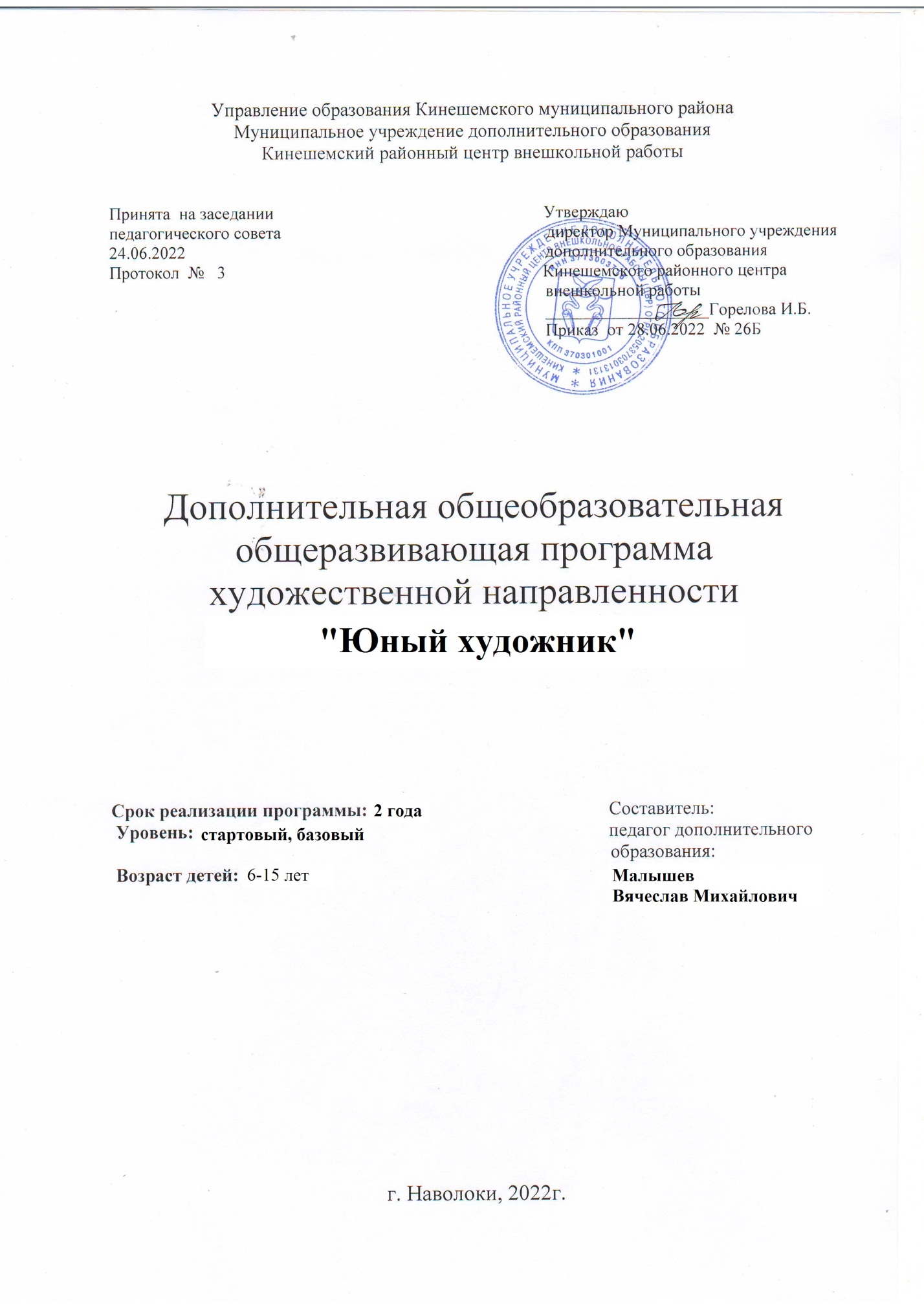 СодержаниеРаздел №1. «Комплекс основных характеристик программы»1.1. Пояснительная записка I.2. Цель и задачи программы1.3. Содержание программы 1 года обучения        1.3.1. Учебный план       1.3.2. Содержание учебного плана       1.3.3. Планируемые результаты1.4. Содержание программы 2 года обучения        1.4.1. Учебный план       1.4.2. Содержание учебного плана       1.4.3. Планируемые результатыРаздел № 2. «Комплекс организационно-педагогических условий». 2.1. Календарный учебный график  2.2. Формы аттестации 2.3. Оценочные материалы 2.4. Формы организации образовательного процесса 2.5. Организация воспитательного процесса 2.6. Условия реализации программы 2.7. Методические материалы 2.8. Список литературыРаздел №1. «Основные характеристики программы»Пояснительная запискаДополнительная общеобразовательная общеразвивающая программа «Юный художник» (далее - Программа) имеет художественную направленность, так как ориентирована на развитие общей и эстетической культуры обучающихся, художественных способностей и склонностей, носит ярко выраженный креативный характер, предусматривая возможность творческого самовыражения, творческой самореализации учащихся с учетом их возможностей и мотивации.Программа построена, опираясь на нормативные документы:1. Федеральный закон Российской Федерации от 29.12.2012 г. №273-ФЗ «Об образовании в Российской Федерации»;2.Приказ Мин. просвещения РФ от 09.11.2018 №196 «Об утверждении Порядка организации и осуществления образовательной деятельности по ДОП»;3.Концепции развития дополнительного образования детей до 2030 года (утверждена распоряжением Правительства Российской Федерации от 31.03.2022 г. №678-р);4.Постановления Главного государственного санитарного врача РФ от 28.09.2020 №28 «Об утверждении Сан. Пин 2.4. 3648-20 «Санитарно-эпидемиологические требования к организациям воспитания и обучения, отдыха и оздоровления детей и молодёжи».Актуальность Актуальность программы обусловлена потребностью общества в творческой, активной, интеллектуальной и духовно- нравственной личности. Неспособность к творческой деятельности в условиях стремительных изменений мира является серьёзной проблемой для общества. Сегодня, когда во многих общеобразовательных школах на изучение изобразительного искусства отводится ограниченное время, а обилие различных игровых гаджетов и приставок для детей вызывает огромную зависимость, приводя их к сидячему образу жизни; развитие изобразительной деятельности через систему дополнительного образования детей становится особенно актуальным. Актуальность проблемы воспитания творческой личности предполагает развитие в ребёнке природных задатков, специальных способностей, позволяющих ему самому реализовываться в различных видах и формах изобразительной деятельности. Актуальность программы заключается ещё и в том, что интерес к изучению новых технологий у детей и родителей появляется в настоящее время в раннем возрасте. Поэтому сегодня, выполняя социальный заказ общества на творческую, активную и духовно- нравственную личность, дополнительная общеобразовательная общеразвивающая программа «Юный художник» решает современные задачи развития творческого восприятия и личности в целом, т.к. личность должна быть компетентной и отвечающей требованиям государства в условиях современного инновационного социально-экономического развития. Кроме этого, актуальность заключается еще и в том, что она: - учитывает возрастные особенности и индивидуальные возможности каждого ребенка; - сочетает традиционные и нетрадиционные техники рисования;      - формирует эстетические потребности, ценности и чувства; - прививает художественный вкус;      - формирует устойчивый интерес к самостоятельному художественному     творчеству.    Педагогическая целесообразность программы направлена на развитие творческого потенциала личности ребенка, его творческих способностей. Ведь творческие способности – одна из загадок человеческой натуры, а развитие в детях устойчивой способности к творчеству – одна из самых сложных педагогических наук. Методика работы по творческому развитию детей старшего дошкольного и младшего школьного возраста ведется в совокупности с использованием методов проблемного обучения.Дети в этих возрастах – это прикосновения ко всему понемногу: к художественным материалам и инструментам, культуре и природе, основам композиции и изобразительной грамотности. Программа учитывает естественные склонности ребенка, его живой ум, характер, интерес, открытость к исследованию всего нового. Занятия несут форму активного исследования окружающего мира. Для того, чтобы поддержать интерес к изобразительному искусству у детей, с которым, как правило, ребенок приходит в школу, требуется чаще менять темы, материалы, технологии, направления мыслей. Такой метод дает возможность сохранить у учащихся чувство внутренней свободы и положительную самооценку, свойственную возрасту старшего дошкольника и младшего школьника. Краткость, четкость, ясность поставленного вопроса и задачи – все это очень важно в педагогической схеме методики. Форма ведения занятий должна создавать деловую и в тоже время творческую атмосферу, когда преподаватель вместе с учениками анализирует, размышляет, экспериментирует, оценивает.В такой атмосфере рождается дух соперничества, возникает духовная близость между взрослым и детьми; происходит активизация познавательного интереса воспитанника, поиска наилучшего решения поставленной задачи. Тем самым развиваются мыслительные способности детей, одновременно проверяется способность учащихся формировать свои мысли, защищать свои идеи, уметь оценивать свою работу и работу товарища, адекватно оценивать достоинства и недостатки в ней.Преобладание образного мышления, свойственного детям до 10 лет, диктует направленность основных упражнений, которые формируют у учащихся логическое, образное мышление, вырабатывают алгоритм построения изображения и ведения всей работы в целом. Акцент делается на логико-ассоциативный подход, который помогает ребенку обрести уверенность в своих действиях, не боясь сделать ошибку, дает ему возможность творческого поиска. Необходимо поставить детей в ситуацию творческой свободы, где поставленную перед ними задачу каждый решает в соответствии со своим внутренним миром и жизненным опытом. Как объект исследования выступает сам процесс саморазвития учащихся на занятиях.  Новизна     Программа дает возможность раскрыть любую тему нетрадиционно, с необычной точки зрения, взглянуть на обычное занятие с детьми как на важный этап становления личности с развитым художественным вкусом.Отличительная особенностьПрограмма включает в себя разнообразные виды изобразительной деятельности, традиционные и нетрадиционные графические и живописные приёмы изображения, так же декоративное искусство.Отличительная особенность программы заключается в том, что учебный материал построен по принципу спирали: повторяющиеся темы за двухгодичный период обучения, в рамках которых дети применяют освоенные техники в более сложном варианте. Таким образом, происходит постепенное освоение ребенком основ изобразительного искусства по классическим и нетрадиционным техникам рисования.Особенность заключается ещё и в том, что данная программа содержит использование различных форм организации образовательного процесса: проектная деятельность, участие в конкурсах, олимпиадах всех уровней.Данная программа может рассматриваться как подготовительный курс для более углубленного изучения изобразительного искусства, которое ребенок при желании может продолжить по программе продвинутого уровня. Данная программа предусматривает много коллективной творческой работы.  Адресат программы     Программа рассчитана на детей в возрасте 6 -15 лет. На обучение       принимаются все желающие, заинтересованные данным направлением    деятельности.     В группы первого года обучения принимаются дети 6-8 лет(возможно формирование групп дошкольников). Группа может состоять из детей одного возраста или быть разновозрастной.На второй год обучения принимаются обычно дети, освоившие программу первого года обучения. Если приходят заниматься дети 9-15 лет, то после входной диагностики они зачисляются в группу детей 2-го года обучения, так как уровень их знаний, имеющиеся умения и навыки работы с художественными материалами, приобретенные чаще всего в школе, соответствуют общекультурному уровню обучения.Интенсивно осваивая программу предыдущего года, дети быстро адаптируются к более серьёзным требованиям, соответствующим задачам второго года обучения.Возрастные особенности       Особенностью дошкольного возраста является доверие, подчинение и подражание взрослым. Для детей этого возраста характерна эмоциональная впечатлительность, отзывчивость на всё яркое, необычное, красочное, преобладают наглядно-образное мышление и чувственное познание окружающего мира.      Действуя по принципу «делай как я», ребенок в рисовании, недостаточно ясно и точно понимает связь между отдельными операциями и конечным результатом. Задача педагога состоит в стимулировании творческой деятельности, корректном оценивании ребенка, подчеркивая уникальность и самостоятельность. Занятия детей этого возраста способствуют развитию мелкой моторики руки. Ребенок, имеющий высокий уровень развития мелкой моторики умеет логично рассуждать, у него достаточно развита память, внимание и связная речь. Качество личности формируется из опыта коллективной жизни, развивается образное мышление и потребность в творческой деятельности       Младшего школьника характеризует переход от прямого копирования к потребности сделать самому. Данный возраст является благоприятным периодом для развития творческих способностей. В своих устремлениях дети доверяют ровесникам. Ребенок стремится стать интересным человеком для сверстников, повышается роль своей самооценки, которая проявляется в сравнении себя с другими людьми. Задача педагога – создать условия для доверительного обращения с взрослыми. Педагог должен создать на занятиях такие условия, чтобы каждый ребенок мог проявить свои способности и реализовать свою творческую активность.     Подростка отличает стремление к самостоятельности, независимости, к самопознанию, формируются познавательные интересы. Задача педагога доверить подростку решение посильных для него вопросов, уважать его мнение. Общение предпочтительнее строить не в форме прямых распоряжений и назиданий, а в форме проблемных вопросов. У подростка появляется умение ставить перед собой и решать задачи, самостоятельно мыслить и трудиться.       Подросток проявляет инициативу, желание реализовать и утвердить себя. В этот период происходит окончательное формирование интеллекта,совершенствуется способность к абстрактному мышлению. Для старшего подростка становится потребностью быть взрослым. Проявляется стремление к самоутверждению себя в роли взрослого. Задача педагога побуждать учащегося к открытию себя как личности и индивидуальности в контексте художественного творчества, к самопознанию, самоопределению и самореализации. Совместная деятельность для подростков этого возраста привлекательна как пространство для общения.Объем и срок освоения программыСрок освоения программы – 2 года.На полное освоение программы требуется 324 часа: 144 часов в первый - год обучения, 180 часов – во второй год обучения.Форма обучения - очнаяОсобенности организации образовательного процессаСпециального отбора детей для обучения по дополнительной общеобразовательной общеразвивающей программе «Юный художник» не предусмотрено. Зачисление осуществляется по желанию, в независимости от способностей обучающихся, при наличии письменного заявления родителей.Состав группы – 8-12 человек.Режим занятий, периодичность и продолжительность занятийПервый год обучения: занятия проходят два раза в неделю по 2 часа с перерывом после первого занятия. Продолжительность занятий исчисляется в академических часах – 45 минут, между занятиями установлены 10-минутные переменыНа втором году обучения учебные занятия проходят два раза в неделю по 2 и 3 часа.Продолжительность занятий исчисляется в академических часах – 45 минут, между занятиями установлены 10-минутные перемены.Цели и задачи программыОсновная цель дополнительной общеобразовательной общеразвивающей программы -  создание условий для раскрытия и развития творческой индивидуальности и художественного потенциала личности средствами изобразительного искусства.Поставленная цель раскрывается в единстве следующих задач:воспитывающие:- воспитывать способность передавать в собственной художественной деятельности красоту мира, выражать свое отношение к негативным и позитивным явлениям жизни и искусства;- воспитывать патриотизм, любовь и уважение к Отечеству, чувства гордости за свою Родину; воспитывать чувства ответственности и долга перед Родиной;- формировать интерес и уважительное отношение к культурному наследию и ценностям народов России;- формировать ответственное отношение к учению, готовность и способность к саморазвитию и самообразованию на основе мотивации к обучению и познанию;- воспитывать трудолюбие, бережливость, жизненный оптимизм;- развивать индивидуальные творческие способности обучающихся, формировать устойчивый интерес к творческой деятельности. Развивающие:- формировать умение самостоятельно определять цели своего обучения, ставить для себя новые задачи в учёбе и познавательной деятельности;- формировать умение самостоятельно планировать пути достижения целей, осознанно выбирать эффективные способы решения учебных задач;    - развивать мотивы и интересы своей познавательной и творческой       деятельности;             - формировать и развивать компетентности в области использования        информационно – коммуникативных технологий;- формировать умение организовать учебное сотрудничество и совместную деятельность с преподавателем и сверстниками; работать индивидуально и в группе;- формировать коммуникативную компетентность в общении и сотрудничестве со сверстниками, детьми старшего и младшего возраста в процессе деятельности.     Обучающие:   - формировать компетентности обучающихся по разделам программы:      рисунку, живописи, тематической композиции, декоративно-прикладному     искусству;    - способствовать осознанию потенциала искусства в познании мира, в         формировании отношения к человеку, природным и социальным      явлениям;    - способствовать формированию способности осознавать главные темы      искусства и, обращаясь к ним в собственной художественно-творческой      деятельности, создавать выразительные образы;      - формировать умение создавать художественные образы в разных видах      и жанрах визуально- пространственных искусств: изобразительных,      декоративно- прикладных, в архитектуре и дизайне;    - формировать умение и навык работы с различными художественными        материалами и в разных техниках;    - развивать потребность в общении с произведениями изобразительного       искусства, освоении практических умений и навыков восприятия,       интерпретации и оценки произведений искусства. 1.3. Содержание программы 1 года обучения        Программа первого года обучения «Юный художник» предполагает использование и реализацию общедоступных и универсальных форм организации материала, и минимальную сложность предлагаемого для освоения содержания программы. В дальнейшем ребенок имеет возможность выбора тех видов, которые наиболее актуальны и предпочтительны для него.Задачи:- сформировать компетентности учащихся по разделам программы: рисунку, живописи, тематической композиции, декоративно – прикладному искусству, - развивать наблюдательность, зрительную память, пространственное мышление и способность эмоционально воспринимать окружающую действительность и передавать в художественно – творческой деятельности;- воспитать способность передавать в собственной художественной деятельности красоту мир, выражать свое отношение к негативным и позитивным явлениям жизни и искусства.    Программа второго года обучения «Юный художник» предполагает использование и реализацию общедоступных и универсальных форм организации материала, которые допускают освоение специализированных знаний и языка, гарантированно обеспечивают трансляцию общей и целостной картинки, в рамках программы.Задачи:- научить осознавать потенциал искусства в познании мира, в формировании отношения к человеку, природным и социальным явлениям;- развивать познавательную, творческую и социальную активность учащихся, потребность в самообразовании;- сформировать уважение к культуре и искусству, к мировому культурно – историческому наследию.1.3.1. Учебный план (1 год обучения)1.3.2. Содержание программы (1 год обучения)Вводное занятие «В мире красок и чудес». ТБ (2 часа)Теоретическая часть. Техника безопасности. Охрана труда. Правила внутреннего распорядка. Знакомство учащихся с различными видами изобразительного искусства. Тренинги на объединение коллектива. Практическая часть. Ознакомление учащихся и изостудией. Знакомство учащихся с программой обучения. Оборудование и инструменты. Техника безопасности с материалами и инструментами. Игры «Кто я, кто ты?», «Знакомство по кругу».Форма контроля: входной тест, творческая работа«Рисунок и живопись» (60 часов)Графические и живописные материалы. Приёмы и техника работы с ними (6 часов).Теоретическая часть. Виды рисовальных материалов. Правила работы с ними. Правила хранения материалов и инструментов. Организация рабочего места. Разные техники работы с графическими и живописными материалами.Практическая часть. Выполнение исследовательского задания: выразительные возможности карандаша, мелков пастели, угля, акварели, гуаши. Изображение плоских предметов. Линейный рисунок. Упражнения на штриховку. Правильное положение руки. Композиция на цветной бумаге пастелью. Натюрморт гуашью в технике монотипия. Акварель и восковые карандаши.Форма контроля: наблюдение, творческая работаЗарисовка растений, птиц, деревьев. Учебные экскурсии на природу (8 часов).Теоретическая часть. Наблюдение за природой, природными явлениями на экскурсиях. Этапы построения предметов: основание, высота, симметрия. Светотеневой рисунок. Инструктажи по технике безопасности на природе.Практическая часть. Зарисовки растений, птиц, деревьев карандашом, акварелью: дуб, берёзу, осину, иву и т.д., проследить особенности строения дерева. Светотеневой рисунок птицы. Образы птиц в сказках.Форма контроля: наблюдение, творческая работаИзображение фигуры человека, животных (10 часов).Теоретическая часть. Понимание пропорций как соотношения между собой частей одного и целого. Умение выразить в изображении характер изображаемых объектов. Изучение строения животных, их движения. Правила рисования с натуры. Правила построения круга, геометрических предметов.Практическая часть. Рисование простых форм. Пропорциональность форм. От наброска к реалистичному рисунку. Зарисовки животных по фотографиям. Зарисовки людей с натуры.Форма контроля: наблюдение, творческая работаОсновы цветоведения. Колористика (4 часа).Теоретическая часть. Система цвета. Ахроматические цвета. Тёплые цвета. Холодные цвета. Цветовые гаммы. Контрастные цвета.Практическая часть. Упражнения: в заливках, цветной дождь, тёплые «Солнце», «Радость». Заливки холодные «Снежное царство», «Грусть» и др. Изменение цветового тона от фона. Постановки из насыщенных тёплых цветов (овощи и фрукты). Чёрно- белая композиция «Зима во дворе». Выполнение исследовательского задания: предмет- акцент.Форма контроля: наблюдение, творческая работаВлияние световоздушной среды на цвет изображаемых объектов (6 часов).Теоретическая часть. Свет и тень. Наблюдение световоздушной среды во время учебных экскурсий на природе. Естественное и электрическое освещение, изменение цветов и оттенков. Изучение свойств цвета.Практическая часть. Методы передачи объёма изображаемых предметов. Передача тональных переходов с помощью штрихов и линий. Изображение света в рисунке.Форма контроля: наблюдение, творческая работа, промежуточный контроль.Живопись отдельных предметов. Учебные постановки (8 часов).Теоретическая часть. Правила работы над натюрмортом из знакомых предметов. Этапы выполнения. Компановка на листе.Практическая часть. Выполнение учебных постановок «Кувшин с лимоном», «Ваза и яблоко», «Цветы в вазе».Форма контроля: наблюдение, творческая работаПейзаж в графическом решении (8 часов).Теоретическая часть. Виды пейзажа. Знакомство с плоскостным решением. Линия горизонта. Точка схода. Перспектива. Знакомство с творчеством художников. Анализ репродукций известных полотен этого жанра.Практическая часть. Восприятие картин И. Айвазовского, Ф. Васильева, Н. Рериха. Выполнение пейзажа в техниках карандаш, уголь. Форма контроля: наблюдение, творческая работаИзображение природы в разных состояниях (10 часов).Теоретическая часть. Работа художника над изображением природы. Настроение природы. Звонкие и глухие цвета. Смешение различных цветов для получения мрачных и нежных оттенков.Практическая часть. Изображение контрастных состояний природы. Ландшафтный пейзаж. Пейзаж времени суток (рассвет, ночь, закат). Выставка достижений.Форма контроля: наблюдение, творческая работа, выставка.«Тематическая композиция» (48 часа)Виды изобразительного искусства и жанры живописи (14 часов).Теоретическая часть.  Знакомство с видами и жанрами живописи, понятиями «композиция» в целом и «Тематическая композиция». Принципы построения композиции. Эскиз.Практическая часть. Вводная беседа о композиции. Распределение простейших фигур на плоскости (круг, квадрат, прямоугольник и т.д.), их пластического взаимодействия между собой. Изучение закона Равновесия: «Симметрия» - «Асимметрия». Несложная композиция на развитие фантазии, по выбору. Сказочный мир Англии: эльфы, феи, хоббиты, друиды в сказках. Фантазии на тему «Праздник эльфов» и др. Оформление работ в рамки, подготовка к отчёту.Форма контроля: наблюдение, творческая работаТематические композиции на заданную тему (18 часов).Теоретическая часть. Знакомство с эскизом. Замысел и ясность сюжетного действия. Определение пропорциональных соотношений между пространством и силуэтом, размером фигур – пространству.Практическая часть. Сбор материала для будущей композиции. Выражение идеи: замысел, эскизы. Выполнение композиций с простым сюжетом из своей жизни на темы «Летние приключения», «Моя семья», «Я и мой любимый зверь», «Любимый праздник».Форма контроля: наблюдение, творческая работаИллюстрирование сказок и былин (16 часов).Теоретическая часть. Слово и изображение. Иллюстрация как форма взаимосвязи слова с изображением. Возможности создания добрых и злых образов. Ритмическая организация плоскости листа.Практическая часть. Выполнение исследовательского задания: собрать необходимый для иллюстрирования материал (характер одежды героя, характер построек и помещений, характерные бытовые детали т.д.) Изображение разных по характеру сказочных образов. Однотонное или цветовое решение работы. Создание иллюстраций на тему «Былины и сказки».Форма контроля: наблюдение, творческая работа.«Декоративно- прикладное искусство» (24 часа)Знакомство с народными промыслами: городецкая роспись, Полхов- Майданская роспись, хохломская роспись. Выполнение элементов росписи и узоров (24 часа).Теоретическая часть. Ознакомление учащихся с видами народного творчества. Изучение особенностей народных росписей. Демонстрация образцов декоративной посуды, иллюстраций. Способы держания кисти. Алгоритм выполнения мазка. Виды мазков.Практическая часть. Освоение этапов и приёмов элементов кистевой росписи. Выполнение исследовательского задания: разведение красок для росписи. Самостоятельные упражнения в выполнении элементов росписи. Выполнение эскизов. Занятие - ярмарка. Представление творческих работ.Форма контроля: наблюдение, творческая работа, выставка.Досуговая деятельность (8 часов).Игровые, познавательно - развлекательные мероприятия, тематические беседы, экскурсии на выставки в районный музей (мероприятия для обучающихся, проводимые согласно плану досуговой работы).Форма контроля: наблюдениеИтоговое занятие «Радуга в кармане» (2 часа)Теоретическая часть. Игровая программа с применением методик. Правила игры. Способы выполнения предложенных заданий.Практическая деятельность. Выполнение заданий по изобразительному творчеству. Подведение итогов года. Выставка лучших творческих работ за учебный год. Награждение обучающихся за активное участие в изостудии.Форма контроля: наблюдение, выставка, итоговый контроль.1.3.3. Планируемые результаты      Обучающие к концу первого года обучения должны знать и уметь:- передавать в собственной художественной деятельности красоту мира, выражать свое отношение к негативным и позитивным явлениям жизни и искусства;- эмоционально - ценностно относиться к окружающему миру (семье, Родине, природе, людям); - уважительно относиться к культурному наследию и ценностям народов России;- организовывать своё рабочее место, пользоваться кистью, красками, палитрой;- планировать и выполнять практическое задание (практическую работу) с опорой на инструкционную карту; при необходимости вносить коррективы в выполняемые действия;- добывать новые знания: находить ответы на вопросы, используя свой жизненный опыт, информацию;    - договариваться и приходить к общему решению в совместной                   деятельности, в том числе в ситуации столкновения интересов;- оценивать результаты художественно-творческой деятельности, собственной и товарищей;- осознавать потенциала искусства в познании мира, в формировании отношения к человеку, природным и социальным явлениям;- осознавать главные темы искусства и, обращаясь к ним в собственной художественно-творческой деятельности, создавать выразительные образы; - уметь создавать художественные образы в разных видах и жанрах визуально- пространственных искусств: изобразительных, декоративно- прикладных, в архитектуре и дизайне;- чувствовать потребность в общении с произведениями изобразительного искусства, освоении практических умений и навыков восприятия, интерпретации и оценки произведений искусства;- различать и передавать в художественно-творческой деятельности характер, эмоциональное состояние и свое отношение к природе, человеку, обществу.1.4. Содержание программы 2 года обучения    Программа второго года обучения «Юный художник» предполагает использование и реализацию общедоступных и универсальных форм организации материала, которые допускают освоение специализированных знаний и языка, гарантированно обеспечивают трансляцию общей и целостной картинки, в рамках программы.Задачи:- научить осознавать потенциал искусства в познании мира, в формировании отношения к человеку, природным и социальным явлениям;- развивать познавательную, творческую и социальную активность учащихся, потребность в самообразовании;- сформировать уважение к культуре и искусству, к мировому культурно – историческому наследию.1.4.1. Учебный план1.4.2. Содержание учебного планаВводное занятие «Фантастический мир». ТБ (3 часа)Теоретическая часть. Повторение техники безопасности. Знакомство с внутренним распорядком. Правила игры. Проверка основных знаний, полученных на прошлом году обучения.Практическая часть. Игровая программа с конкурсами. Выполнение шуточных заданий, предложенных педагогом. Игры на сплочение коллектива: «Мистер Твистер», «Радужные стрелочки», «Попробуй меня найди!» и др.Форма контроля: тест, творческая работа «Рисунок и живопись» (58 часа).Основные сведения о перспективе и её применение в рисунке (8 часов).Теоретическая часть. Вводная беседа. Виды перспективы. Линия горизонта. Очка схода. Фронтальная и угловая перспектива. Перспектива в действии.Практическая часть. Построение эллипса. Куб в перспективе. Построение коробки, ведра в перспективе. Перспектива в действии: дом, дорога. Самостоятельный выбор материалов.Форма контроля: наблюдение, творческая работа.Пейзаж родной земли (7 часов).Теоретическая часть. Свет как средство выявления главного в композиции пейзажа. Понятие светотени и её законов. Многообразие форм и красок окружающего мира. Роль колорита в пейзажах времён года. Цветовые отношения, характерные для выбранного времени года.Практическая часть. Компановка в формате листа. Наброски и зарисовки с натуры. Выполнение пейзажа разных времён года (осенний, летний, зимний).Форма контроля: наблюдение, творческая работа.Рисунок птиц и зверей (7 часов).Теоретическая часть. Анималистический жанр. Изучение особенностей формы. Особенности анатомического строения птиц и зверей. Способы передачи движения и характера формы движения.Практическая часть. Выполнение длительного рисунка зверей и птиц с передачей характера изображаемого объекта. Самостоятельный выбор материалом.Форма контроля: наблюдение, творческая работа.Передача фактуры предмета (7 часов).Теоретическая часть. Светотеневой рисунок. Линейный рисунок. Цветовые отношения. Рисование с натуры. Правильное положение руки.Практическая часть.  Постановка из нескольких предметов различных по материалу (стекло, металл, ткань, дерево) на цветном фоне. Этюды с натуры. Передача фактуры (материала предметов).Форма контроля: наблюдение, творческая работа.Натюрморт в разных техниках исполнения (гризайль, тёплый, холодный, контрастный), (8 часов).Практическая часть. Понятия: свет, блик, тень, полутень. Передача объёма. Передача тонально- цветовых отношений. Понятия «гризайль». Рассматривание произведений искусства в жанре натюрморт. Анализ работ.Теоретическая часть. Постановка из двух предметов различных по форме и окраске, на нейтральном фоне. Передача светотени одним цветом, как средства выражения формы (монохром). Выполнение натюрморта в технике «гризайль».Форма контроля: наблюдение, творческая работа.Интерьер. Моя комната (7 часов).Теоретическая часть. Внутреннее пространство дома. Понятие об интерьере. Правила построения комнаты. Перспектива как способ изображения пространства. Композиционный центр.Практическая часть. Выполнение исследовательского задания: выбрать наиболее удачный вид интерьера своей комнаты и сфотографировать. Композиционное решение интерьера своей комнаты на листе бумаги, с применением законов перспективы. Выполнение набросков предметов интерьера с натуры. Графическое и цветовое решение работы.Форма контроля: наблюдение, творческая работа, промежуточный контроль.Объект и пространство (7 часов).Теоретическая часть. Интерьер и человек. Функциональная красота предметного наполнения интерьера (мебель, бытовое оборудование.)Практическая часть.  Создание композиции на тему: жизнь моей семьи, например, «Мама готовит обед», «Семейный вечер» и др.Форма контроля: наблюдение, творческая работа.Пейзаж с элементами архитектуры (11 часов).Теоретическая часть. Различные композиционные виды планировки города. Цветовая среда. Выбор материала в зависимости от замысла: однотонное или цветовое решение в гуаши или акварели.Практическая часть.  Работа по представлению и памяти с предварительным выбором знаменитых построек любимого города, села. Форма контроля: наблюдение, творческая работа, выставка.«Тематическая композиция» (56 часов)Законы и принципы построения композиции. Творчество художников (4 часов).Теоретическая часть. Знакомство с творчеством художников- сказочников: Васнецов В., Билибин И., Врубель М. Водная беседа о композиции. Роль ритма в формировании замысла композиции. Поиски проявления ритмических ситуаций в жизни. Практическая часть. Упражнения для развития художественного видения с использованием равновесия, контраста. Наблюдение движения в жизни, «статика», «динамика». На основе наблюдений, зарисовок с натуры и по памяти выполнить композиционный эскиз.Форма контроля: наблюдение, творческая работа.Сюжет и содержание в картине (11 часов).Теоретическая часть. Построение общего движения в композиции. Изучение законов композиции: «равновесие», «симметрия», «асимметрия», «контраст», «нюанс». Цельность композиции, выявление главного и второстепенного. Смысловое соподчинение, цветовое соподчинение, роль масштабности.Практическая часть. Использование всех приёмов в композиции. Композиция на заданную тему: «Красота родной природы», «Мир увлечений», «Мой любимый вид спорта». Использование различных материалов. Цветовое решение и формат по выбору.Форма контроля: наблюдение, творческая работа.Жизнь в моём городе, селе (11 часов).Теоретическая часть. Выражение идеи, замысел, эскизы. Художественно- творческий проект.Практическая часть. Работа по группам- создание композиции с использованием различных фактур и материалов на темы: «Город или село будущего», «наш город, село в космосе» и др. Исполнение проекта. Творческая защита.Форма контроля: наблюдение, творческая работа, защита проекта.Композиции, посвящённые памятным датам и знаменитым событиям (16 часов).Теоретическая часть. Понятие темы, сюжета, содержания. Этапы создания картины. Реальность жизни и художественный образ.Практическая часть. Выбор темы из истории нашей страны. Сбор зрительного материала и зарисовок необходимых деталей. Темы могут быть найдены учащимися. Форма контроля: наблюдение, творческая работа.Выполнение конкурсных работ (17 часов).Теоретическая часть.  Правила оформления работ на конкурс изобразительно искусства. Требования к качеству рисунков.Практическая часть. Выполнение работ на конкурсы детского творчества.Форма контроля: наблюдение, творческая работа.«Декоративно- прикладное искусство» (50 часа)Композиционный орнамент. Стилизация растительных и животных форм (18 часов).Теоретическая часть. Геометрический и растительный орнамент. Понятие о стилизации. Приёмы стилизации растительных и животных форм.Практическая часть. Орнаментальная композиция. Выполнение эскизов орнаментов в полосе, круге, квадрате. Форма контроля: наблюдение, творческая работа.Орнамент (симметрия, ритм, повтор). Элементы кистевой росписи (18 час).Теоретическая часть. Понятие орнамент, декоративный узор. Правила работы кистью и красками. Постановка руки при кистевой росписи. Выразительные средства художественного творчества.Практическая часть. Копирование элементов кистевой росписи. Создание орнамента. Выполнение эскизов Городецкой, Полхов- Майданской, Хохломской и Гжельской росписей.Форма контроля: наблюдение, творческая работа.Изготовление расписных изделий к знаменательным событиям (15 часов).Теоретическая часть. Подготовка токарных изделий и бумажных шаблонов для росписи.Практическая часть. Выполнение творческих работ к знаменательным событиям.Форма контроля: наблюдение, творческая работа, выставка.Досуговая деятельность. (8 часов)Игровые, познавательно - развлекательные мероприятия, тематические беседы, экскурсии на выставки в районный музей (мероприятия для обучающихся, проводимые согласно плану досуговой работы).Итоговое занятие «Волшебные краски» (4 часа)Занятие в форме соревнования. Оформление выставки творческих работ за учебный год, итоговый контроль.1.4.3. Планируемые результаты    Обучающие к концу второго года обучения должны знать и уметь:   - ответственно относиться к учению, быть готовым и способным к         саморазвитию и самообразованию на основе мотивации к обучению и      познанию;   - проявлять эстетические чувства, художественно-творческое мышление,    наблюдательность и фантазию;   - осуществлять самоконтроль результата в соответствии с требованиями    конкретной задачи;  - осуществлять самооценку на основе критериев успешности творческой   деятельности;   - проявлять потребность в самостоятельной практической творческой    деятельности.  - уметь самостоятельно определять цели своего обучения, ставить для себя      новые задачи в учёбе и познавательной деятельности  - осуществлять анализ объектов с выделением существенных и   несущественных признаков;  - ориентироваться на разнообразие способов решения художественных    задач;  - строить рассуждения в форме связи простых суждений об объекте, его   строении, свойствах и связях  - обладать коммуникативной компетентностью в общении и сотрудничестве   со сверстниками, детьми старшего и младшего возраста в процессе   деятельности;  - допускать возможность существования у людей различных точек зрения, в    том числе не совпадающих с его собственной, и ориентироваться на   позицию партнёра в общении и взаимодействии;  - применять элементарные способы (техники) работы живописными    (акварель, гуашь) и графическими (карандаш, тушь, фломастер) материалами    для выражения замысла, настроения;  - передавать в рисунке форму, основной цвет предметов;  - применять основные средства художественной выразительности в рисунке   и живописи (с натуры, по памяти и представлению), в сюжетно-  тематических и декоративных композициях;  -пользоваться графическими, живописными, декоративными средствами   выразительности в создании художественных образов отдельных объектов и   состояний природы, в передаче пространственных планов, человека в   движении,  - составлять композиции с учётом замысла.Раздел № 2. «Комплекс организационно-педагогических условий».        2.1. Календарный учебный график Количество учебных недель – 72  Количество учебных дней – 288 Занятия по программе проводятся с 1 сентября по 31 мая.  Календарный учебный график представлен в Приложении 1, 2(Календарный учебный график (1 год обучения, 144 часов, 4 часа в неделю))(Календарный учебный график (2 год обучения, 180 часов, 5 часов в неделю))2.2 Формы аттестацииДля проверки эффективности качества реализации программы применяются различные способы отслеживания результатов. Виды контроля:- входная диагностика проводится в начале учебного года, позволяющаяопределить уровень знаний, умений и навыков, компетенций у обучающегося, чтобы выяснить, насколько ребенок готов к освоению данной программы;- текущий контроль проводится на каждом учебном занятии в течение всего учебного года. Такой вид контроля способствует улучшению учебного процесса, так как происходит проверка знаний, умений по учебному материалу у обучающихся. Текущий контроль так же позволяет своевременно выявить пробелы и оказать помощь обучающимся в усвоении программного материала.Текущий контроль включает в себя творческие работы, наблюдение, опрос, самостоятельные работы, тестирование, конкурс, защита творческих работ, соревнование, турнир, зачетные занятия.- промежуточный контроль проводится в середине учебного года по индивидуальным картам учёта усвоения знаний, умений и навыков, разработанным педагогом. По его результатам, при необходимости можно внести необходимые коррективы в обучение. Промежуточный контроль проводится в виде наблюдений, самостоятельных творческих работ, выставок, конкурсов, фестивалей, отчетные выставок, открытых уроков и др.;- итоговый контроль проводится в конце учебного года. Он позволяет оценить результативность работы обучающегося за учебный год. Итоговая аттестация проводится по индивидуальным картам учёта усвоения знаний, умений и навыков, разработанным педагогом и результатам участия в выставках, фестивалях и конкурсах «Изобразительное искусство» и «Декоративно- прикладное творчество» районного, регионального, всероссийского и международного уровней.При итоговом контроле проводятся зачеты, контрольные работы, творческие работы, выставки, конкурсы и т.д.	Формы отслеживания и фиксации образовательных результатов: творческие работы, журнал посещаемости, материал анкетирования и тестирования, перечень детских работ, фото с занятий, фото детских творческих работ, грамоты и дипломы обучающихся.	Формы предъявления и демонстрации образовательных результатов: выставки, открытые занятия, результаты участия в конкурсах, фестивалях и выставках, отслеживание посещаемости по журналу, материал анкетирования и тестирования.2.3.  Оценочные материалыДиагностические процедуры, используемые в рамках программы, имеют непосредственную связь с содержательно-тематическим направлением программы. Задания, используемые в оценочных материалах, опираются на соответствие уровня сложности заданий уровню программы, осваиваемомуобучающимся. Оценивание результатов обучения проходит с помощью:педагогическое наблюдение, наблюдение за организаторскими и коммуникативными навыками;опросы;тестирование;анкетирование;коллективное обсуждение;творческие задания;работа над ошибками;участие в выставках и конкурсах различного уровня.     Педагогическая оценка результатов обучения детей в объединении осуществляется с помощью мониторинга результативности образовательной деятельности обучающегося, ориентированного на задачи программы.    Сами диагностические материалы, бланки опросников, тексты тестов, нормативы выполнения, перечни и описания заданий помещаются в приложении № 3.2.4. Формы организации образовательного процесса     Формы учебного занятия:- практическое занятие;- экскурсия;- игровые и занятия - тренинги;-занятие – выставка;      - виртуальная экскурсия;- ярмарка;- творческая мастерская;-мастер- класс;-посиделки;-творческий отчёт.      Формы организации обучения:       - по особенностям коммуникативного взаимодействия педагога и детей (лабораторная работа, практикум, экскурсия, олимпиада, мастерская, конкурс, фестиваль, отчетная выставка и т.д.);       - по дидактической цели (постановочное занятие, занятие по углублению знаний, практическое занятие, занятие по систематизации и обобщению знаний, по контролю знаний, умений и навыков, комбинированные формы занятий).     Педагогические технологии:     инновационные процессы в системе дополнительного образования детей напрямую связаны с включением в практику учреждений дополнительного образования детей педагогических технологий.     Информационно-коммуникационные технологии (далее - ИКТ):                 использование ИКТ позволяет сделать учебный процесс доступным, интересным для детей; рационально использовать время учебного занятия; быстро и качественно готовить и тиражировать дидактические пособия, раздаточный материал; создавать задания для проверки и контроля усвоения материала; оперативно обмениваться опытом работы и методическими материалами с коллегами.     Здоровьесберегающие технологии:     комплексная работа по сохранению здоровья осуществляется посредством внедрения элементов здоровьесберегающих технологий; физкультурно-оздоровительных технологий; технологии обеспечения социально-психологического благополучия ребенка. Равномерно распределять различные виды заданий, чередовать мыслительную деятельность с физической, нормативно применять ТСО - это дает положительные результаты в обучении. Во избежание переутомления детей на статичных занятиях запланировано применять смену видов деятельности, регулярное чередование периодов напряженной активной работы и расслабления, смена произвольной и эмоциональной активации. Для активизации и отдыха ребят на занятиях, а также для предупреждения и снятия утомления на каждом занятии предусмотрены релаксационные упражнения, снятия напряжения в спине и шее, т. к. сознательное соблюдение санитарно - гигиенических требований и правил ТБ сохраняет здоровье, снижает утомляемость, устраняет возможность травм, повышает производительность труда.     Игровые технологии:      использование технологии игрового обучения в групповой форме, дает возможность разнообразить методы проведения занятий, вызвать интерес к предмету, что способствует сохранению контингента. Среди учащихся очень популярны ролевые игры, викторины, кроссворды, загадки, работа с карточками, инсценировка. Игровая форма проведения занятия вызывает живой интерес, снижает утомляемость детей.    Личностно-ориентированные технологии обучения и воспитания:    в центре внимания данных технологий находится неповторимая личность, стремящаяся к реализации своих возможностей и способная на ответственный выбор в разнообразных жизненных ситуациях. Достижение личностью таких качеств провозглашается главной целью инновационных технологий обучения и воспитания в отличие от традиционной.     Технология группового обучения: групповые технологии предполагают организацию совместных действий, коммуникацию, общение, взаимопонимание, взаимопомощь.     Особенности групповой технологии заключаются в том, что учебная группа делится на подгруппы для решения и выполнения конкретных задач; задание выполняется таким образом, чтобы был виден вклад каждого ученика. Состав группы может меняться в зависимости от цели деятельности.     Технология коллективной творческой деятельности: В основе технологии лежат организационные принципы: социально-полезная направленность деятельности детей и взрослых и сотрудничество детей и взрослых, романтизм и творчество.    Алгоритм учебных занятий.В целом учебное занятие любого типа как модель представляется в виде последовательности следующих этапов: организационного, проверочного, подготовительного, основного, контрольного, рефлексивного (самоанализ), итогового, информационного. Каждый этап отличается от другого сменой вида деятельности, содержанием и конкретной задачей. Основанием для выделения этапов служит процесс усвоения знаний, который строится как смена видов деятельности   учащихся: восприятие   -   осмысление   -   запоминание применение - обобщение - систематизация.            Изложенные этапы могут по-разному комбинироваться, какие-либо из них могут не иметь места, в зависимости от педагогических целей.Алгоритм практического занятия.1. Подготовка к занятию (установка на работу, обратить внимание наинструменты и материалы, лежащие на парте).2. Повторение пройденного (выявление опорных знаний и представлений):• повторение терминов;• повторение действий прошлого занятия;• повторение правил техники безопасности работы с инструментами.3. Введение в новую тему:• показ образца;• рассматривание образца, анализ (название; формат работы; колорит рисунка; выделение главного в рисунке, обсуждение композиции);• повторение правил техники безопасности.4. Практическая часть:• показ учителем процесса выполнения творческой работы;• вербализация учащимися некоторых этапов работы («Что здесь делаю?»);• самостоятельное изготовление детьми изделия по технологической карте;• оформление работы;• анализ работы учащегося (аккуратность, правильность и последовательность выполнения, рациональная организация рабочего времени, соблюдение правил техники безопасности, творчество, оригинальность, эстетика).2.5. Формы организации воспитательного процесса2.6. Условия реализации программыМатериальное обеспечение, необходимое для успешного проведениязанятий:- столы и стулья обучающихся;- стол и стул педагога;- информационный уголок;- шкаф учебный;- набор дидактических карточек;- набор учебных таблицТехнические средства обучения:- принтер;- сканер;- мультимедийная установка-  кисти плоские и круглые разных размеров (синтетические, натуральные и щетинные);     - бумага различной плотности, текстуры и цвета;- краски (акварель, гуашь, витраж);- пастель (сухая и масляная);- карандаши (простые, цветные, акварельные, восковые, масляные);- палитры;- баночки;- ластики;- средства для графического изображения (цветные ручки, маркеры, фломастеры, свечи);- материалы для декоративного творчества (нитки, ватные палочки, стеки, пластилин, салфетки и др.)Занятия проходят в кабинете изобразительного искусства.Кабинет оснащен наглядными пособиями, компьютером, который подключен к интернету, имеется уголок ТБ.Требования к объектам трудаОбъекты труда обучающихся должны:соответствовать характеру учебно-воспитательных задач;учебному времени, отведенному программой;быть посильными;представлять собой общественную ценность;располагать к творческому поиску;соответствовать требованиям этики.        Особое внимание во время занятий уделяется знанию и точному соблюдению правил безопасности труда, санитарии и личной гигиены.        В процессе обучения большое внимание уделяется сохранению здоровья обучающихся. Учебный кабинет расположен на втором этаже, стены светлых тонов, имеется два больших окна. Соблюдается температурный режим, имеются жалюзи, сплит система. В кабинете всегда светло и свежо. Кабинет оснащен удобной мебелью.        На занятиях регулярно проводятся физкультминутки.                Для снятия зрительной нагрузки во время работы необходимо выполнять простейшие упражнения для глаз, так как они не только служат профилактикой нарушения зрения, но и благоприятны при неврозах, гипертонии, повышенном внутричерепном давлении.2.7. Методические материалыМетодические материалы включают в себя: методы обучения, методы воспитания, дидактические материалы.Методы обучения:- словесные: рассказ, объяснение, беседа, дискуссия, рассказ, объяснение нового материала по темам программы;- наглядные: демонстрация дидактических пособий по изучаемой теме, изучение и анализ формы предметов быта, видеофильмов, показ репродукций картин, наблюдение;- практические: выполнение работ по заданию педагога; наброски с натуры, зарисовки растений, животных; упражнения на развитие зрительной памяти, моторики руки; сюжетно- ролевые игры, работа разными художественными материалами, работа в разных техниках изобразительной деятельности, тренинги;- объяснительно - иллюстративные: (предлагается образец, который обучающиеся рассматривают, анализируют и работают над его изображением);- исследовательско- поисковые: (обучение поиску самостоятельного решения творческого замысла, выбор соответствующих техник, использование разнообразного графического или живописного материала);- игровые: (игровые методики для развития творческой деятельности).Методы воспитания: убеждение, поощрение, упражнение, стимулирование, мотивация и др.Дидактические материалы.	Дидактические игры способствуют формированию учебных навыков и умений, изучению нового материала или повторению и закреплению пройденного, т.е. решают определенные дидактические задачи. И способствуют развитию мышления, памяти, внимания, наблюдательности. В процессе игры у детей вырабатывается привычка мыслить самостоятельно, сосредотачиваться, проявлять инициативу.Дидактические материалы содержат: раздаточные материалы по темам, инструкционные, технологические карты, задания, упражнения, образцы изделий; тематику проектов, наглядные, демонстрационные и практические пособия, тренажеры; подборки увлекательных материалов, игр, заданий, упражнений. Полный список в Приложении № 4.2.8. Список литературы     Список используемой литературы для педаоов.Ершова Г.А, Поровская Т.Я., Шпикаловой Л.В. «. Изобразительное искусство». Рабочие программы. Предметная линия учебников под редакцией. 1-4 классы: пособие для учителей общеобразовательных учреждений/. Просвещение, 2012. – 157 с.Завьялова Л.В. Дополнительная общеобразовательная общеразвивающая программа художественной направленности «Занимательное рисование». МБОУ ДО «Дворец детского и юношеского творчества имени А.А. Алексеевой». г Череповец. 2019.Комарова Т.С., Размыслова А.В. «Цвет в детском изобразительном творчестве» - М.: Педагогическое общество России, 2002.Кузин В.С., Кубышкина Э.И. Изобразительное искусство. 1, 2,3,4 классы. Дрофа. 2004. Ковалёва М, Логинова О.Б «Оценка достижений планируемых результатов в начальной школе. Система заданий». - М.: Просвещение, 2011. - 240 ст. Методические рекомендации по проектированию дополнительных общеразвивающих программ (включая разноуровневые программы) (разработанные Минобрнауки России совместно с ГАОУ ВО «Московский государственный университет», ФГАУ «Федеральный институт развития образования», АНО ДПО «Открытое образование», 2015 г») (Письмо Министерства образования и науки РФ от 18.11.2015 № 09-3242); Методические рекомендации по организации образовательной деятельности с использованием сетевых форм реализации образовательных программ. (Письмо Министерства образования и науки РФ от 28.08.2015 г. № АК- 2563/05).Михейшина М. «Уроки рисования для младших школьников 6-9 лет». Серия РУЧЕЁК. Минск «Литература». 1997Наглядно- дидактическое пособие «Мир в картинках» Городецкая роспись по дереву. Мозаика- Синтез. 2003.Неменский Б. «Искусство вокруг нас». М. «Просвещение» 2004.Никодеми Г.Б. «Рисунок. Школа рисунка». М. ЭКСМО. 2004.Никодеми Г.Б. «Рисунок. Школа живописи». М. ЭКСМО. 2004Никологорская О. «Основы художественного ремесла. Волшебные краски». Книга для детей и родителей. Москва. АСТ –Пресс. 1997.Орлова Л.В. «Искусство детям. Рабочие тетради по основам народного искусства». Москва. Мозаика - Синтез. 2003.Розенвассер В.Б. «Беседы об искусстве». М. «Просвещение».2004. Шалаева Г. «Учимся рисовать». М. ЭКСМО. 2007.Шедевры русской живописи. Энциклопедия мирового искусства. Белый город.2005.       Список литературы для обучающихся Авсеева А., Солодовниковв Н., Веденеева Н. «Большой самоучитель рисования» / Пер.с англ. О., М.: Росмэн- пресс, 2010.Величко Н. «Русская роспись», Техника. Приёмы. Изделия: Энциклопедия. -М.: АСТ- ПРЕСС книга, 2009.Габриэль Мартин Ройг. «Практический курс рисования. Рисунок и живопись. Техники, упражнения и приёмы шаг за шагом.», г. Харьков, г. Белгород, 2019.Грек В.А. «Рисую штрихом». - Мн, 1992.Коргузалова Р.И. «Рисование». «Просвещение»Кудряшова Т. «Украшения для интерьера в технике «Терра»». г. Москва. ЭКСМО. 2008.Михейшина М. «Уроки рисования для младших школьников 6-9 лет». Серия РУЧЕЁК. Минск «Литература». 1997«Наглядно- дидактическое пособие «Мир в картинках»», Городецкая роспись по дереву. Мозаика- Синтез. 2003.Неменский Б. «Искусство вокруг нас». М. «Просвещение» 2004.Никодеми Г.Б. «Рисунок. Школа рисунка». М. ЭКСМО. 2004.Никодеми Г.Б. «Рисунок. Школа живописи». М. ЭКСМО. 2004Никологорская О. «Основы художественного ремесла. Волшебные краски». Книга для детей и родителей. Москва. АСТ –Пресс. 1997. Орлова Л.В. «Искусство детям». Рабочие тетради по основам народного искусства. Москва. Мозаика- Синтез. 2003. Фатеева Т.С., Размыслова А.В. «Цвет в детском изобразительном творчестве». - М.: Педагогическое общество России, 2002. Шалаева Г. «Учимся рисовать». М. ЭКСМО. 2007. «Шедевры русской живописи». Энциклопедия мирового искусства. Белый город. 2005.        Интернет- ресурсыАвторская программа «Цветовушка» по основам ИЗО. Цыганова А.И. https://urok.1sept.ru/articles/6330702. Буйлова Л.Н. Что изменит новый Порядок организации и осуществления образовательной деятельности по дополнительным общеобразовательным программам? / Презентация.- [Электронный ресурс]. file:///F:/Из%20компьютера/НПБ/НПБ/Prikaz-196_презент.pdf(22.05.2020)3. Кулик О.Н., Коюшева Е.Н. Проектирование дополнительных общеобразовательных общеразвивающих программ (включая разноуровневые и модульные программы). Рекомендации.- Сыктывкар: ГАУ ДО «РЦДО», РМЦ ДОД, 2019.- [Электронный ресурс]. file:///C:/Users/1/Desktop/Метод.рекомендации%20проектированию%20ДОО П_Коми.pdf (22.05.2020)4. Методические рекомендации по проектированию современных дополнительных общеобразовательных (общеразвивающих) программ (2017) / ГБУДО «Республиканский центр внешкольной работы», г. Казань [Электронный ресурс]. – Режим доступа: URL: https://edu.tatar.ru/upload/storage/org1529/files/%D0%9E%20%D0%BD%D0%B 0%D0%BF%D1%80%D0%B0%D0%B2%D0%BB%D0%B5%D0%BD%D0%B8 %D0%B8%20%D0%BC%D0%B5%D1%82%D0%BE%D0%B4%D0%B8%D1% 87%D0%B5%D1%81%D0%BA%D0%B8%D1%85%20%D1%80%D0%B5%D0 %BA%D0%BE%D0%BC%D0%B5%D0%BD%D0%B4%D0%B0%D1%86%D0 %B8%D0%B9.pdf (22.05.2020); 5. Методические рекомендации по разработке и реализации разноуровневых программ дополнительного образования (2017) / ГОБОУ «Центр поддержки одаренных детей «Стратегия», г. Липецк [Электронный ресурс]. – Режим доступа: URL: 60 http://strategy48.ru/sites/default/files/rmc/Metod_rekom_raznourovn.pdf , (20.06.2020 г.);6. Попова И.Н. Курс «Дополнительные общеразвивающие программы нового поколения: от разработки до реализации и оценки эффективности».- Режим доступа: https://foxford.ru/catalog/teacher/dopolnitelnoe-obrazovanie. (02.06.2020 г.);7. Портал «Все образование». –Режим доступа:http//catalog/alledu.ru Федеральный центр информационно-образовательных ресурсов.- Режим доступа:http//fcior.edu.ru http//www.artsait.ru (02.06.2020 г.);    8. Программа «Цветные ладошки» https://firo.ranepa.ru/obrazovanie/fgos/95-partsialnye-obrazovatelnye-programmy/496-cvetniye-ladoshki 9. Дидактические игры в изобразительной деятельности . ИНФОУРОК. https://infourok.ru/didakticheskie-igri-v-izobrazitelnoy-deyatelnosti-2024591.html (03.06.2020 г.);10. Дидактические материалы. Konspekteka.ru. https://konspekteka.ru/izo/materialy-izo/ (03.06.2020 г.);11. Дидактические игры по изо-деятельности. МААМ.RU.https://www.maam.ru/detskijsad/didakticheskie-igry-po-izo-dejatelnosti.html(03.06.2020 г.);12. Использование дидактических материалов на уроках изобразительного искусства.Kopilkaurokov.ru.https://kopilkaurokov.ru/izo/prochee/ispolzovaniiedidaktichieskikhmatierialovnaurokakhizo(03.06.2020 г.);13.  Дополнительная общеобразовательная общеразвивающая программа «Изобразительное искусство», 2018 г. https://sch717s.mskobr.ru/files/izobrazitel_noe_iskusstvo_izo.pdf(03.06.2022г)Приложение № 1Календарный учебный график (1 год обучения, 144 часов, 4 часа в неделю)Приложение 2Календарный учебный график (2 год обучения, 180 часов, 5 часов в неделю)	                                                                                       Приложение № 3                           Оценочные материалыОценка результативности сформированности уровня художественно – эстетического развития детей проводится по сравнительным результатам мониторингов в течение учебного года.Анализируя детский рисунок, педагог оценивает характеры героев, использование специфики таких изобразительных средств, как точка, линия и штрих, цвет, и делает вывод о том, насколько творчески ребенок подошел к заданию, по силам ли оно ему. Для отслеживания результатов детского творчества в течение года проходят конкурсы, тестирование, беседы с детьми; изготавливаются подарки и сувениры к праздникам; детские работы используются в оформлении интерьера учебного кабинета и коридоров образовательного учреждения; проводятся открытые занятия, праздники и развлечения, выставки детского творчества. Работы членов объединения регулярно представляются на районные, региональные, всероссийские и международные конкурсы.             Критерии оценки итоговой работыМониторинг личностного развития обучающихся в процессе освоения дополнительной общеобразовательной общеразвивающей программыТест«Определение уровня самооценки обучающихся»(Методика «Лесенка» Щур В.Г.)Цель: определить особенности самооценки обучающегося (как общего отношения к себе) и представлений ребёнка о том, как его оценивают другие люди.Инструкция: Показываем обучающимся лесенку и говорим, что на самой нижней ступеньке стоят самые плохие мальчики и девочки. На второй: чуть- чуть получше, а вот на верхней стоят самые хорошие, добрые и умные мальчики и девочки. На какую ступеньку поставил бы ты себя? Нарисуй кружок на этой ступеньке. На какую ступеньку тебя поставит мама – треугольник, а педагог – квадрат. Обработка и анализ результатов:4 ступенька - низкий уровень (заниженная);5- 7 ступенька – средний уровень (правильная);8 – 10 ступенька – высокий уровень самооценки (завышенная).Диагностика воспитанности обучающегося объединения «Юный художник»Фамилия, имя ребенка_______________________________________Возраст___________ Год обучения____________Система оценок названных поведенческих проявлений:0 баллов – не проявляется1 балл – слабо проявляется2 балла – проявляется на среднем уровне3 балла – высокий уровень проявления Индивидуальные карты учета освоения материала обучающегося объединения «Юный художник»Первый год обучения (базовый уровень)Фамилия, имя_____________________________________________________Критерии оценки:0 – 1 балл – низкий уровень 2 – 3 балла - средний уровень– 5 баллов – высокий уровеньИндивидуальная карта учета освоения материала обучающегося объединения «Юный художник»Второй год обучения(базовый уровень)Фамилия, имя_____________________________________________________Критерии оценки:0 – 1 балл – низкий уровень 2 – 3 балла - средний уровень4 – 5 баллов – высокий уровень Листок учебных достиженийобучающегося объединения «Юный художник»(базовый уровень)Ф.И._________________________________________________________Критерии оценки:0 – 1 балл – низкий уровень 2 – 3 балла - средний уровень4 – 5 баллов – высокий уровеньТестовое задание для входной диагностики обучающихся«Превращение кругов»На альбомном листе бумаги нарисованы 6 кругов одинаковой величины. Детям предлагается подумать, чем может быть каждый круг, и дорисовать.Результаты выполненного детьми задания оценивается по 3-х балльной системе.Оценка 3 (высокий уровень) за оригинальное образное содержание без повторения одного или близкого образца.Оценка 2 (средний уровень) за образное содержание почти всех кругов, оформление кругов очень простыми предметами.Оценка 1 (низкий уровень) за незаконченное задание и за небрежность.ПОРТФОЛИОобучающегося объединения «Юный художник»Ф.И. обучающегося________________________________________________Результативность участия:Приложение № 4                           Дидактические материалыДидактические материалы, которые используются для проведения учебного занятия, помогают учащимся освоить систему знаний по изобразительному искусству, овладеть изобразительными умениями, а также анализом своих работ.Дидактические материалы содержат: - раздаточные материалы по темам;  - инструкционные, технологические карты; - задания, упражнения, образцы изделий; - тематику проектов: «Клякса рисует», «Стилизованные цветы», «Забавные силуэты», «Чудо – птицы Городца» и др. - наглядные, демонстрационные и практические пособия,   - тренажеры;  - подборки увлекательных материалов (игр, заданий, упражнений). На занятиях используются разные виды наглядности: репродукции картин, рисунки и аппликации, таблицы, схемы. Пошаговые инструкции (в виде технологических и инструкционных карт) часто используются на занятиях при организации самостоятельной и практической работы. И обучающиеся очень охотно работают по таким картам.Имеется большое количество инструкционно- технологических карт:Поэтапное рисование птиц (петух, утка, снегирь, синица, павлин и др.)Поэтапное рисование животных (собака, кошка, лошадь, заяц и др.)Поэтапное рисование головы человека (в фас, профиль, 3/4)Поэтапное рисование фигуры человека.Поэтапное выполнение Городецкой росписи.Поэтапное выполнение Полхов- Майданской росписи.Поэтапное рисование цветов (ромашка, подснежник, тюльпан, нарцисс и др.)Поэтапное рисование простого натюрморта.Поэтапное рисование овощей и фруктов. Поэтапное выполнение простой монотипии. Поэтапное выполнение витражной работы. Виды линий и их особенности.Учебные пособия по изобразительному искусству.Портрет:Основы рисунка головы человекаПропорции в рисунке лица человека. Схемы для начинающих.Как рисовать глаза? Глаза карандашом от «А» до «Я».Как рисовать нос? Поэтапный рисунок со схемами.Как рисовать ухо? Поэтапный рисунок со схемами.Как рисовать руки? Кисти рук.Как рисовать фигуру человека?Рисуем лицо человека в профиль, в фас.Рисунок и живопись:Законы светотени: от простых предметов до портрета.Законы равновесия в композиции: рисунки, схемы, принципы.Как рисовать деревья?Рисование городской улицы в перспективе: наглядные схемы.Фронтальная перспектива комнаты.Угловая перспектива комнаты.Виды штриховки в рисунке.Рисуем пастелью.Рисуем человека в движении. Основы цветоведения. Правила работы акварелью. Правила работы гуашью.Декоративное искусство:Ритм в композиции.Разновидности орнаментов.Декоративный натюрморт.Городецкая роспись.Филимоновская игрушка.                                      Дидактические упражнения	Дидактические упражнения игровые моменты вызывают у детей особый интерес к познанию окружающего мира, что положительно сказывается на их продуктивно-изобразительной деятельности и отношении к занятиям.2.1. Упражнения по цветоведению.Рисунок «красные дары земли» Перечисли дары земли красного цвета. На большом листе бумаги нарисуй «Красные дары земли». Например, ожерелье из ягод красного цвета, венок из красных цветов, вазу с красными овощами или фруктами.«Солнечный луч»Представь, что ты — желтый солнечный луч. Каждому члену своей семьи ты можешь подарить что-нибудь желтое. Например, маме — желтые бусы, папе — желтую рубашку. Расскажи, что ты подаришь всем членам своей семьи.Упражнение с готовыми геометрическими фигурами различных цветов. Составьте пары (контрастные цвета, сближенные цвета). Упражнение с геометрическими фигурами разного цвета.Назовите основные, дополнительные, производные цвета. Ответами служат поднятые геометрические фигуры нужного цвета.Упражнение на определение цвета и его выразительного аспекта.Холодные и теплые цвета. Учащиеся делятся на две группы. Одной группе нужно выбрать цвета для оформления царства Снежной королевы, а второй — для оперения Жар-птицы.  «Цветные зверюшки» Упражнение выполняется при рисовании орнаментальной полосы «Мои любимые игрушечные животные». Содержание: используем цветовой круг. Учитель повторяет с детьми пары гармонично сочетающихся цветов, указывая на них стрелками в цветовом круге. И при рисовании орнаментальной полосы «Мои любимые игрушечные животные» расписываем контрастными цветами.«Синяя сказка».Нарисуйте синюю птицу или синего зверя и придумайте о них сказку. Из работ детей делается альбом: «Синяя сказка». «Собери букет». Упражнение на определение цвета и его выразительного аспекта. Дети делятся на две группы. Одной группе нужно выбрать цвета для составления букета из холодных цветов, а второй из теплых. Составьте пары (контрастные цвета, сближенные цвета). Учащиеся работают с готовыми геометрическими фигурами различных цветов. По просьбе педагога ученики поднимают составленные пары. Это упражнение помогает усвоению основных понятий. «Петух» Подбери используемые цвета при изображении петуха.«Подбери Зайчику морковку».Упражнения на подбор оттенков одного цвета с переходом от темного к светлому и наоборот. Например, из бумажных морковок разных оттенков красного, отбираем для зайчика самые спелые (темные). «Петрушка» Подобрать каждому петрушке половинки для костюма контрастных цветов, используя цветовой круг. «Найти палитру для картины»Подобрать цвета, соответствующие временам года, временам суток, различным жанрам живописи. Упражнения с геометрическими фигурамиУпражнение -головоломка. Составьте из геометрических фигур изображения животных, человека, птиц. Задание носит творческий характер. Классификация геометрических фигурЦветной вариант:9 фигур (3 кружка, 3 квадрата, 3 треугольника разных размеров и разных цветов) нужно разложить на три группы, чтобы в каждой группе были похожие фигуры.3варианта решения:Классификация по форме, по цвету, по размеру.Бесцветный вариант:8 фигур (2 кружка, 2 овала, 2 квадрата, 2 треугольника, разных размеров) нужно разложить на 2 группы, чтобы в каждой группе были сходные фигуры.2 варианта решения:Фигуры можно сформировать по размерам и по наличию или отсутствию углов.Практические упражнения по декоративно – прикладному искусству.1. Определи элементы росписи мастеров Гжели и Полхов- Майдана.2. Составьте палитру народных мастеров (Гжель, Полхов- Майдан).                Дидактические игры по изобразительному искусству1. «Нарисуй теплую картинку»Цель: уточнить с детьми понятия «теплые и холодные цвета»; продолжать учить составлять картинку по памяти, используя при раскрашивании теплую гамму.Материал: 4 картинки с изображением несложных сюжетов, геометрические формы, встречающиеся на этих картинках, цветные карандаши, фломастеры, листы белой бумаги.Правила игры: внимательно рассмотрев не раскрашенную картину-образец, по сигналу педагога перевернуть ее, изобразить на своем листе увиденный сюжет, раскрасить, придерживаясь теплой гаммы.Игровые действия: изображение сюжета по памяти, дорисовка мелких деталей, использование нетрадиционных способов рисования для придания индивидуальности своей работе.Творческие задания:A) нарисуй «теплый» натюрморт;Б) расскажи, что бывает оранжевым (розовым, красным, желтым);B) раскрась одежду в теплые цвета. Какие овощи и фрукты бывают такого же цвета?2. «Кто играет с нами в прятки»Цель: учить детей сравнивать цвет, фон рисунка с окраской животных, которая позволяет этим животным быть незаметными на данном фоне.Материал: карточки с фоном разного цвета (зеленый, желтый, полосатый, коричневый, белый, фигурки животных (лягушка, ягуар, тигр, белый медведь, заяц-беляк и заяц-русак и т. д.) для проверки правильности выполненного задания, помощи при изображении зверей.Правила игры: взять по две карточки разного цвета, назвать животных с похожей окраской; получив фигурку, обвести ее на нужном фоне. Выигрывает тот, кто получит больше фигурок, а также сам нарисует подходящих животных, которых не было у педагога.Игровые действия: угадывание «хитрых» животных, рисование их на карточках с соответствующим фоном.3. «Портреты»Цель: научить детей рисовать голову, используя шаблоны.Материалы: лист бумаги с прорисованным овалом лица; картонные шаблоны бровей, глаз, носа, губ, ушей, причесок.Действия детей: на листе выкладывают шаблонами голову, обводят, раскрашивают получившийся портрет.4. «Тепло-холодно»Цель: закреплять представление о цветовом круге.Игровые задания:1.Построение с ленточками:А) выходят дети с ленточками основного цвета (красного, синего, желтого) и становятся в круг;Б) дети с ленточками дополнительного цвета подходят к ребятам с ленточками основного цвета и берут их за руки, составляя цветовой круг: красный, оранжевый, желтый, зеленый, голубой, синий, фиолетовый;В) между ними становятся дети с ленточками разнообразных оттенков: малиновый, бордовый, салатовый, коричневый и др.Оборудование: цветовой круг, разноцветные ленточки, аудиозапись «Мельница».Найди картины, написанные тёплыми и холодными красками»Цель: закрепить представления детей о тёплой и холодной цветовой гамме.Материал: репродукции натюрмортов, написанные в тёплой и холодной гамме.Описание игры: Найти картины, написанные только в тёплой гамме (или в холодной) или разобрать по группам картины, написанные в тёплой и холодной гамме.«Подбери краски, которые использовал художник в своей картине»Цель: в процессе игры развивать внимание и интерес детей к различным цветам и оттенкам, чувство радости при восприятии красоты природы.Материал: картинки с изображением пейзажа, цветные полоски.Описание игры: каждый играющий получает картинку с изображением пейзажа. Прикладывая цветные полоски к изображению, ребёнок отбирает те цвета, которые есть в его картинке.«Определи и найди жанр портрета, натюрморта, пейзажа»Цель: уточнить представления детей о разных жанрах живописи: пейзаж, портрет, натюрморт.Материал: репродукции картин.Описание игры: 1 вариант. Педагог предлагает посмотреть внимательно на картины и положить в центр стола картины, изображающие только натюрморт (или только портрет, пейзаж, другие отложить в сторону).2 вариант. У каждого ребёнка репродукция какой-либо картины, у кого изображён пейзаж, у кого портрет или натюрморт. Воспитатель загадывает загадки, а дети должны показать отгадки, используя репродукции картин.«Выставка картин»Цель: учить распознавать детей жанры живописи: пейзаж, портрет, натюрморт, составлять рассказ о картинеМатериал: репродукции картин.Описание игры: воспитатель поручает двум ребятам из репродукций, отличающихся по содержанию и жанру, оформить выставку«Составь натюрморт»Цель: закрепить знания о жанре натюрморта, научить составлять композицию по собственному замыслу, по заданному сюжету (праздничный, с фруктами и цветами, с посудой и овощами и т. д.)Материал: разнообразные картинки с изображением цветов, посуды, овощей, фруктов, ягод, грибов или реальные предметы (посуда, ткани, цветы, муляжи фруктов, овощей, декоративные предметы)Описание игры: воспитатель предлагает детям составить композицию из предложенных картинок, или составить композицию на столе из реальных предметов, используя для фона различные ткани.10. «Волшебные цвета»Цель: в процессе игры развивать внимание и интерес детей к различным цветам и оттенкам, чувство радости при восприятии красоты природы.Материал: карточки с разными цветами.Описание игры: раздать детям карточки с квадратиками разных цветов. Затем педагог говорит слово, например, берёза. Те из детей, которые имеют чёрные, белые и зелёные квадратики, поднимают их кверху.Затем педагог говорит следующее слово, например, радуга, и квадратики поднимают те дети, цвета которых соответствуют цветам радуги. Задача детей – как можно быстрее реагировать на слова, произнесённые педагогом.Игра «Нарисуй, что лежит в мешочке»Ход игры:В начале занятия детям раздаются мешочки с небольшой фигуркой животного, причём очень характерной и рельефной. Мешочек сверху затянут тесьмой, и дети не видят, что в нём находится. Они запускают руку внутрь мешочка и ощущают пальчиками то, что там спрятано. Почувствовав форму, они её зарисовывают. Игра «Что нам подскажет запах»Детям предлагаются разнообразные запахи на выбор: запахи трав, цветов и растений. Парфюмерные запахи, запахи лекарств. Запах создал образы, которые дети воплощают в своих работах. «Мы можем нарисовать вкус»Предлагаемые вкусы: масло подсолнечное, мёд, лимон, курага, сладкий чай, изюм, солёный орешек и т.д.Работа проходит в спокойной обстановке. Дети пробуют вкус с завязанными глазами. Затем идёт работа по выполнению вкусовых ощущений в конкретные формы или просто в цветную композицию1. Игра «Угадай по силуэту»Цель игры: Закрепить знания о животных. Учить по силуэту узнавать животное, называть его, описывать внешний вид и те характерные признаки, по которым его определили.  Материалы: Слайды с силуэтами животных с чёткими характерными признаками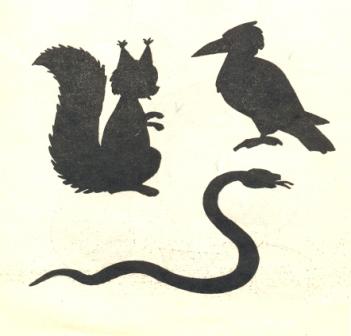 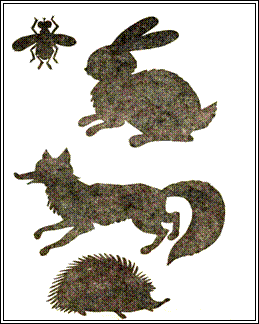 Игра «Создай пейзаж» На магнитной доске, расположены предметы (изображение воды, неба, деревьев, кустарников, льдин, леса). От каждого ряда по одному обучающемуся. Кто быстрее и правильно расположит предметы, создав пейзаж. Если возникли затруднения, остальные могут помогать.Игра «Радуга – дуга»Цель: развивать чувство цвета, умение подбирать изображения по цвету, продолжать учить анализировать, сравнивать.Задание: на листе изображена радуга. На каждого ребёнка по 7 картинок на каждый цвет радуги, по 7 карточек всех цветов радуги.Дети должны выбрать и разложить в нужном порядке карточки всех цветов радуги, подобрать к ним свои картинки.У ведущего предметные картинки, а у каждого ребёнка одна карточка. Ведущий показывает картинки – по одной. Тот, у кого карточка такого же цвета, берёт картинку. Усложнить можно так: назвать предмет и его цвет без показа картинки. Ведущий описывает предмет, не называя его, ни его цвета, дети должны угадать и назвать его. Угадавший получает карточку такого же цвета.Игра «Времена года»Цель. Закрепить знания детей о сезонных изменениях природы, о цветовой гамме, присущей тому или иному времени года. Выбрать цветные карточки, присущие лету, осени, зиме, весне.Закрепить знания о классификации цвета: тёплые и холодные, лёгкие и тяжёлые.Материал. Разнообразные карточки со всевозможными оттенками тёплых и холодных цветов. Желательно использовать в игре тексты о временах года. Игра «Собери пейзаж»Цель. Закрепить знания о составных элементах пейзажа, о признаках времён года. По собственному замыслу составить композицию по заданному сюжету (осенний, летний, весенний, зимний).Материал. Цветные изображения деревьев, цветов, трав, гор, озёр и т.д., отражающие сезонные изменения в природе. В основе игр и упражнений лежит принцип познания ребенком учебного материала от ощущения через эмоцию, от ассоциации к анализу, а затем к творчеству.№Название раздела Количество часовКоличество часовКоличество часовФорма контроля№Название раздела теорияпрактикавсегоФорма контроля1Вводное занятие «В мире красок и чудес». Правила ТБ.112тест, наблюдение,творческая работа2«Рисунок и живопись»144660творческая работа,наблюдение, выставка2.1Графические и живописные материалы. Приёмы и техники работы с ними156наблюдение, творческая работа2.2Зарисовка растений, птиц, деревьев. Учебные экскурсии на природу268наблюдение, творческая работа2.3Изображение фигуры человека, животных2810наблюдение, творческая работа2.4Основы цветоведения. Колористика.134наблюдение, творческая работа2.5Влияние световоздушной среды на цвет изображаемых объектов.246наблюдение, творческая работа промежуточный контроль2.6Живопись отдельных предметов. Учебные постановки268наблюдение, творческая работа2.7Пейзаж в графическом решении268наблюдение, творческая работа2.8Изображение природы в разных состояниях2810наблюдение, творческая работа,выставка,3«Тематическая композиция»54348наблюдение, творческая работа3.1Виды изобразительного искусства и жанры живописи21214наблюдение, творческая работа3.2Тематическая композиция на заданную тему21618наблюдение, творческая работа3.3Иллюстрирование сказок и былин11516наблюдение, творческая работа4«Декоративно – прикладное искусство»42024наблюдение, творческая работа4.1Знакомство с народными промыслами: Городецкая роспись, Полхов- Майданская роспись, Хохломская роспись. Выполнение элементов росписи.42024наблюдение, творческая работа,выставка5Досуговая деятельность (мероприятия, проводимые согласно плану досуговой работы)268наблюдение6Итоговое занятие «Радуга в кармане»112наблюдениевыставка, итоговый контроль7Итого27117144 №Название раздела Количество часовКоличество часовКоличество часовФорма контроля№Название раздела теорияпрактикавсегоФорма контроля1Вводное занятие «Фантастический мир». Правила ТБ.123тест, творческая работа2«Рисунок и живопись»104858творческая работа2.1Основные сведения о перспективе и её применение в рисунке268наблюдение, творческая работа2.2Пейзаж родной земли167наблюдение, творческая работа2.3Рисунок птиц и зверей167наблюдение, творческая работа2.4Передача фактуры предмета167наблюдение, творческая работа2.5Натюрморт в разных техниках исполнения (гризайль, тёплый, холодный, контрастный и др.)268наблюдение, творческая работа, анализ работ2.6Интерьер. Моя комната167наблюдение, творческая работа, промежуточный контроль2.7Объект и пространство167наблюдение, творческая работа2.8Пейзаж с элементами архитектуры2911наблюдение, творческая работа,выставка3«Тематическая композиция»55156наблюдение, творческая работа3.1Законы и принципы построения композиции. Творчество художников.134наблюдение, творческая работа3.2Сюжет и содержание в картине11011наблюдение, творческая работа3.3Жизнь в моём городе, селе.11011наблюдение, творческая работа, защита проекта3.4Композиции, посвящённые памятным датам и знаменитым событиям11516наблюдение, творческая работа3.5Выполнение конкурсных работ11617наблюдение, творческая работа4«Декоративно – прикладное искусство»      64450наблюдение, творческая работа4.1Композиционный орнамент. Стилизация растительных и животных форм.21618наблюдение, творческая работа,4.2Орнамент (симметрия, ритм, повтор). Элементы кистевой росписи.31417наблюдение, творческая работа4.3Изготовление расписных изделий к знаменательным событиям11415наблюдение, творческая работа,выставка5Досуговая деятельность (мероприятия, проводимые согласно плану досуговой работы)358наблюдение6Итоговое занятие «Волшебные краски»134наблюдениевыставка, итоговый контроль7Итого26154180Характеристика оценочных материаловПервый год обученияВторой год обученияПланируемые результатыСамоопределение:- внутренняя позиция обучающегося;- самооценка и самоуважение;- самоиндификация.Смыслообразование: - мотивация;- границы собственного знания и «незнания».Поведенческие качества:- ориентация на выполнение моральных норм;- способность к решению моральных проблем на основе децентрации.Самоопределение:- внутренняя позиция обучающегося;- самооценка и самоуважение;- самоиндификация.Смыслообразование: - мотивация;- границы собственного знания и «незнания».Поведенческие качества:- ориентация на выполнение моральных норм;- способность к решению моральных проблем на основе децентрации.Критерии оценивания- способность к овладению умениями и навыками, осознание своих возможностей в обучении;- сформированность мотивации учебной деятельности, включая социальные, учебно-познавательные и внешние, видеть свои достоинства и недостатки;- сформированность морально-этических суждений, способность к решению моральных проблем на основе координации различных точек зрения.- способность к овладению умениями и навыками, осознание своих возможностей в обучении;- сформированность мотивации учебной деятельности, включая социальные, учебно-познавательные и внешние, видеть свои достоинства и недостатки;- сформированность морально-этических суждений, способность к решению моральных проблем на основе координации различных точек зрения.Виды контроля / промежуточной аттестации1. Текущий контроль. Промежуточный контроль2. Текущий контроль. Промежуточный контроль. Итоговый контроль1. Текущий контроль. Промежуточный контроль2. Текущий контроль. Промежуточный контроль. Итоговый контрольДиагностический инструментарий (формы, методы, диагностики)1. Наблюдение, тестирование, анкетирование, собеседование и др. 2. Наблюдение, тестирование, анкетирование, собеседование и др.1. Наблюдение, тестирование, анкетирование, собеседование и др. 2. Наблюдение, тестирование, анкетирование, собеседование и др.Планируемые результатыУчебно-организационные умения и навыки: умение организовать своё рабочее (учебное) место.Навыки соблюдения в процессе деятельности правил безопасности.Умение аккуратно выполнять работу.Учебно - интеллектуальные умения:умение подбирать и анализировать специальную литературу Умение осуществлять учебно-исследовательскую работу совместно с педагогомУчебно - коммуникативные умения: умение слушать и слышать педагога.Умение выступать перед аудиторией.Умение вести полемику, участвовать в дискуссии.Учебно-организационные умения и навыки: умение организовать своё рабочее (учебное) место.Навыки соблюдения в процессе деятельности правил безопасности.Умение аккуратно выполнять работу.Учебно - интеллектуальные умения:умение подбирать и анализировать специальную литературу Умение проводить самостоятельные учебные исследования  Пользоваться компьютерными источниками информацииУчебно - коммуникативные умения: умение слушать и слышать педагога. Умение выступать перед аудиторией. Умение вести полемику, участвовать в дискуссии.Критерии оценивания- способность самостоятельно организовывать свое рабочее место, процесс работы и учебы;- сформированность аккуратности и ответственности в работе;- способность подбирать и анализировать специальную литературу, осуществлять учебно-исследовательскую работу совместно с педагогом;- способность слушать и слышать педагога;- способность выступать перед аудиторией;- способность вести полемику, участвовать в дискуссии.- способность самостоятельно организовывать свое рабочее место, процесс работы и учебы;- сформированность аккуратности и ответственности в работе;- способность подбирать и анализировать специальную литературу, проводить самостоятельные учебные исследования;- способность слушать и слышать педагога;- способность выступать перед аудиторией;- способность вести полемику, участвовать в дискуссии.Виды контроля / промежуточной аттестации1. Текущий контроль. Промежуточный контроль2. Текущий контроль. Промежуточный контроль. Итоговый контроль1. Текущий контроль. Промежуточный контроль2. Текущий контроль. Промежуточный контроль. Итоговый контрольДиагностический инструментарий (формы, методы, диагностики)1. Наблюдение, тестирование, анкетирование, собеседование и др. 2. Наблюдение, тестирование, анкетирование, собеседование и др.1. Наблюдение, тестирование, анкетирование, собеседование и др. 2. Наблюдение, тестирование, анкетирование, собеседование и др.Планируемые результаты1. Теоретическая подготовка ребёнка:Теоретические знания (по основным разделам учебно-тематического плана программы). Владение специальной терминологией.2. Практическая подготовка ребёнка:Практические умения и навыки, предусмотренные программой (по основным разделам учебно-тематического плана программы) Интерес к занятиям в детском объединении Творческие навыки 1. Теоретическая подготовка ребёнка:Теоретические знания (по основным разделам учебно-тематического плана программы). Владение специальной терминологией.2. Практическая подготовка ребёнка:Практические умения и навыки, предусмотренные программой (по основным разделам учебно-тематического плана программы) Интерес к занятиям в детском объединении Творческие навыки Критерии оценивания1. Соответствие теоретических знаний ребёнка программным требованиям.Осмысленность и правильность использования специальной терминологии. 2. Соответствие практических умений и навыков программным требованиям.Отсутствие затруднений в использовании специального оборудования и оснащения.Креативность в выполнении практических заданий.1. Соответствие теоретических знаний ребёнка программным требованиям.Осмысленность и правильность использования специальной терминологии. 2. Соответствие практических умений и навыков программным требованиям.Отсутствие затруднений в использовании специального оборудования и оснащения.Креативность в выполнении практических заданий.Виды контроля / промежуточной аттестации1. Текущий контроль. Промежуточный контроль2. Текущий контроль. Промежуточный контроль. Итоговый контроль1. Текущий контроль. Промежуточный контроль2. Текущий контроль. Промежуточный контроль. Итоговый контрольДиагностический инструментарий (формы, методы, диагностики)1. Наблюдение, тестирование, контрольный опрос и др. Собеседование2. Контрольное задание. Творческие задания.Участие в выставках и конкурсах различного уровня.1. Наблюдение, тестирование, контрольный опрос и др. Собеседование2. Контрольное задание. Творческие задания.Участие в выставках и конкурсах различного уровня.МесяцМероприятиеСентябрьПоход выходного дня, «Отдыхаем на природе, положительные эмоция получаем»ОктябрьМастер – класс «Чудо из бумаги»НоябрьВыставка рисунков «Мир глазами детей»ДекабрьТренинг «Прекрасное внутри»ЯнварьПоказ презентации «Чудо кисточка»ФевральПамятка «Нетрадиционные формы рисования»МартИтоговое мероприятие, квест – игра «Сюрприз для мамы»АпрельИтоговое открытое занятие «Виды росписи»МайПоход выходного дня, день здоровья «Рисование на природе»№ МесяцЧислоВремя проведения занятия Форма занятияКол-вочасовТема занятияМесто проведенияФорма контроля1(1 неделя)сентябрь0515.00- 17.00занятие вводное2Вводное занятие «В мире красок и чудес». ТБ.ЦВРнаблюдение, тест «Превращение кругов»,творческая работа«Рисунок и живопись» «Рисунок и живопись» «Рисунок и живопись» «Рисунок и живопись» «Рисунок и живопись» «Рисунок и живопись» «Рисунок и живопись» «Рисунок и живопись» «Рисунок и живопись» 2сентябрь0815.00- 17.00занятие - мастер- класс2Графические и живописные материалы. Приёмы и техники работы с ними.ЦВРнаблюдение, творческая работа3(2 неделя)сентябрь1215.00- 17.00занятие - практикум2Графические и живописные материалы. Приёмы и техники работы с нимиЦВРнаблюдение, творческая работа4сентябрь1515.00- 17.00занятие - практикум2Графические и живописные материалы. Приёмы и техники работы с нимиЦВРнаблюдение, творческая работа5(3 неделя)сентябрь1915.00- 17.00занятие – практикум,занятие- экскурсия2Зарисовка растений, птиц, деревьев. Учебные экскурсии на природу.ЦВР, парк наблюдение, творческая работа6сентябрь2215.00- 17.00занятие - практикум2Зарисовка растений, птиц, деревьев. ЦВРнаблюдение, творческая работа7(4 неделя)сентябрь2615.00- 17.00занятие - практикум2Зарисовка растений, птиц, деревьев. Учебные экскурсии на природуЦВР, паркнаблюдение, творческая работа8сентябрь2915.00- 17.00занятие- практикум2Зарисовка растений, птиц, деревьев. Учебные экскурсии на природуЦВР, паркнаблюдение, творческая работа9(5 неделя)октябрь0315.00- 17.00занятие- практикум2Изображение фигуры человека, животныхЦВРнаблюдение, творческая работа10октябрь0615.00- 17.00занятие- практикум2Изображение фигуры человека, животных.ЦВРнаблюдение, творческая работа11(6 неделя)октябрь1015.00- 17.00занятие- практикум2Изображение фигуры человека, животныхЦВРнаблюдение, творческая работа12октябрь1315.00- 17.00занятие- практикум2Изображение фигуры человека, животныхЦВРнаблюдение, творческая работа13(7 неделя)октябрь1715.00- 17.00занятие- практикум2Изображение фигуры человека, животныхЦВРнаблюдение, творческая работа14октябрь2015.00- 17.00занятие- практикум2Изображение животных.ЦВРнаблюдение, творческая работа15(8 неделя)октябрь2415.00- 17.00занятие- практикум2Основы цвет ведения. КолористикаЦВРнаблюдение, творческая работа16октябрь2715.00- 17.00занятие- практикум2Основы цвет ведения. КолористикаЦВРнаблюдение, творческая работа17(9 неделя)ноябрь1015.00- 17.00занятие- практикум2Влияние световоздушной среды на цвет изображаемых объектов.ЦВРнаблюдение, творческая работа18ноябрь1415.00- 17.00занятие- практикум2Влияние световоздушной среды на цвет изображаемых объектов.ЦВРнаблюдение, творческая работа, промежуточный контроль (тест «Лесенка», карта ЗУН, листок достижений)19(10 неделя)ноябрь1715.00- 17.00занятие- практикум2Влияние световоздушной среды на цвет изображаемых объектов.ЦВРнаблюдение, творческая работа20ноябрь2115.00- 17.00мастер- класс2Живопись отдельных предметов. Учебная постановка: «Кувшин с лимоном»ЦВРнаблюдение, творческая работа21(11 неделя)ноябрь2415.00- 17.00мастер- класс2Живопись отдельных предметов. Учебная постановка: «Ваза и яблоко».ЦВРнаблюдение, творческая работа22ноябрь2815.00- 17.00занятие- практикум2Живопись отдельных предметов. Учебные постановки: «Тарелка и банан»ЦВРнаблюдение, творческая работа23(12 неделя)декабрь0115.00- 17.00занятие- практикум2Живопись отдельных предметов. Учебные постановки: «Ваза и персики»ЦВРнаблюдение, творческая работа24декабрь0515.00- 17.00занятие- практикум2Пейзаж в графическом решенииЦВРнаблюдение, творческая работа25(13 неделя)декабрь0815.00- 17.00занятие- практикум2Пейзаж в графическом решенииЦВРнаблюдение, творческая работа26декабрь1215.00- 17.00занятие- практикум2Пейзаж в графическом решенииЦВРнаблюдение, творческая работа27(14 неделя)декабрь1515.00- 17.00занятие- практикум2Пейзаж в графическом решенииЦВРнаблюдение, творческая работа28декабрь1915.00- 17.00занятие- практикум2Изображение природы в разных состоянияхЦВРнаблюдение, творческая работа30(15 неделя)декабрь2215.00- 17.00занятие- практикум2Изображение природы в разных состоянияхЦВРнаблюдение, творческая работа31декабрь2615.00- 17.00занятие- практикум2Изображение природы в разных состоянияхЦВРтворческая работа32(16 неделя)декабрь2915.00- 17.00мастер- класс2Изображение природы в разных состоянияхЦВРтворческая работа33январь0915.00- 17.00мастер- класс2Изображение природы в разных состоянияхЦВРвыставка«Тематическая композиция» «Тематическая композиция» «Тематическая композиция» «Тематическая композиция» «Тематическая композиция» «Тематическая композиция» «Тематическая композиция» «Тематическая композиция» «Тематическая композиция» 34(17 неделя)январь1215.00- 17.00занятие- презентация2Виды изобразительного искусства и жанры живописиЦВРнаблюдение, творческая работа35январь1615.00- 17.00занятие- практикум2Виды изобразительного искусства и жанры живописиЦВРнаблюдение, творческая работа36(18 неделя)январь1915.00- 17.00занятие- практикум2Виды изобразительного искусства и жанры живописиЦВРнаблюдение, творческая работа37январь2315.00- 17.00занятие- практикум2Виды изобразительного искусства и жанры живописиЦВРнаблюдение, творческая работа38(19 неделя)январь2615.00- 17.00занятие- практикум2Виды изобразительного искусства и жанры живописиЦВРнаблюдение, творческая работа39январь3015.00- 17.00занятие- практикум2Виды изобразительного искусства и жанры живописиЦВРнаблюдение, творческая работа40(20 неделя)февраль0215.00- 17.00занятие- практикум2Тематическая композиция на заданную тему. Тема «Что за праздник Новый год»ЦВРнаблюдение, творческая работа41февраль0615.00- 17.00занятие- практикум2Тематическая композиция на заданную тему. Тема «Зимние забавы»ЦВРнаблюдение, творческая работа42(21 неделя)февраль0915.00- 17.00занятие- практикум2Тематическая композиция на заданную тему. Тема «Мой любимый зверь»ЦВРнаблюдение, творческая работа, 43февраль1315.00- 17.00занятие- практикум2Тематическая композиция на заданную тему. Тема «Елка»ЦВРнаблюдение, творческая работа44(22 неделя)февраль1615.00- 17.00занятие- практикум2Тематическая композиция на заданную тему. Тема «Моя мечта»ЦВРнаблюдение, творческая работа45февраль2015.00- 17.00занятие- практикум2Тематическая композиция на заданную тему. Тема «Папа в армии»ЦВРнаблюдение, творческая работа46(23 неделя)февраль2415.00- 17.00занятие- практикум2Тематическая композиция на заданную тему. Тема «Зимнее утро»ЦВРнаблюдение, творческая работа47февраль2715.00- 17.00занятие- практикум2Тематическая композиция на заданную тему. Тема «Военная техника»ЦВРнаблюдение, творческая работа48(24 неделя)март0215.00- 17.00занятие- практикум2Тематическая композиция на заданную тему. Тема «Моя любимая мама»ЦВРнаблюдение, творческая работа49март0615.00- 17.00занятие – презентациязанятие- практикум2Иллюстрирование сказок и былинЦВРнаблюдение, творческая работа50(25 неделя)март0915.00- 17.00занятие- практикум2Иллюстрирование сказок и былинЦВРнаблюдение, творческая работа51март1315.00- 17.00занятие- практикум2Иллюстрирование сказок и былинЦВРнаблюдение, творческая работа52(26 неделя)март1615.00- 17.00занятие- практикум2Иллюстрирование сказок и былинЦВРнаблюдение, творческая работа,53март2015.00- 17.00занятие- практикум2Иллюстрирование сказок и былинЦВРнаблюдение, творческая работа,54(27 неделя)март2315.00- 17.00занятие- практикум2Иллюстрирование сказок и былинЦВРнаблюдение, творческая работа,55март2715.00- 17.00занятие- практикум2Иллюстрирование сказок и былинЦВРнаблюдение, творческая работа,56(28 неделя)март3015.00- 17.00занятие - путешествие2Иллюстрирование сказок и былинЦВР, ДК городавыставкаДекоративно – прикладное искусство Декоративно – прикладное искусство Декоративно – прикладное искусство Декоративно – прикладное искусство Декоративно – прикладное искусство Декоративно – прикладное искусство Декоративно – прикладное искусство Декоративно – прикладное искусство Декоративно – прикладное искусство 57апрель0315.00- 17.00занятие - виртуальная экскурсия2Знакомство с народными промыслами: Городецкая роспись, Полхов- Майданская роспись, Пермогорская роспись и другиеЦВРнаблюдение, выставка,58(29 неделя)апрель0615.00- 17.00занятие- практикум2Знакомство с народными промыслами: городецкая роспись.ЦВРнаблюдение, творческая работа59апрель1015.00- 17.00занятие- практикум2Знакомство с народными промыслами: городецкая роспись.ЦВРнаблюдение, творческая работа60(30 неделя)апрель1315.00- 17.00занятие- мастер- класс2Знакомство с народными промыслами: Полхов- Майданская росписьЦВРнаблюдение, творческая работа61апрель1715.00- 17.00занятие- практикум2Знакомство с народными промыслами: Полхов- Майданская росписьЦВРнаблюдение, творческая работа, выставка62(31 неделя)апрель2015.00- 17.00занятие- мастер- класс2Знакомство с народными промыслами: палехская росписьЦВРнаблюдение, творческая работа63апрель2415.00- 17.00занятие- практикум2Знакомство с народными промыслами: палехская росписьЦВРнаблюдение, творческая работа, выставка64(32 неделя)апрель2715.00- 17.00занятие- мастер- класс2Знакомство с народными промыслами: дымковская росписьЦВРнаблюдение, творческая работа65май0415.00- 17.00занятие- практикум2Знакомство с народными промыслами: дымковская росписьЦВРнаблюдение, творческая работа, выставка66(33 неделя)май0815.00- 17.00занятие- мастер- класс2Знакомство с народными промыслами: хохломская росписьЦВРнаблюдение, творческая работа67май1115.00- 17.00занятие- практикум2Знакомство с народными промыслами: хохломская росписьЦВРнаблюдение, творческая работа, выставка68(34 неделя)май1515.00- 17.00занятие- мастер- класс2Знакомство с народными промыслами: жостовскаяЦВРнаблюдение, творческая работаИтоговое занятие «Радуга в кармане» Итоговое занятие «Радуга в кармане» Итоговое занятие «Радуга в кармане» Итоговое занятие «Радуга в кармане» Итоговое занятие «Радуга в кармане» Итоговое занятие «Радуга в кармане» Итоговое занятие «Радуга в кармане» Итоговое занятие «Радуга в кармане» Итоговое занятие «Радуга в кармане» 69май1815.00- 17.00занятие - путешествие2Итоговое мероприятие, квест – игра «Сюрприз для мамы»ЦВРнаблюдение, опрос, фотоотчёт70(35 неделя)май2215.00- 17.00занятие - тренинг2Тренинг «Прекрасное внутри»ЦВРфотоотчёт, опрос 71май2515.00- 17.00занятие - экскурсия2Поход выходного дня, день здоровья «Рисование на природе»ЦВРфотоотчёт72(36 неделя)май2915.00- 17.00творческий отчёт, выставка2Итоговое занятие «Радуга в кармане». Итоговая выставка творчества обучающихся. Награждение самых активных и творческих детей.ЦВРнаблюдениевыставка, итоговый контроль (тест «Лесенка», карта ЗУН, листок достижений)№ неделиМесяцЧислоВремя проведения занятия Форма занятияКол-вочасовТема занятияМесто проведенияФорма контроля1сентябрьсентябрь040714.00- 16.0014.00-17.00занятие – заочное путешествие 23Вводное занятие «Фантастический мир». ТБ.ЦВРнаблюдение, творческая работа2сентябрьсентябрь111414.00- 16.0014.00-17.00занятие- сказка23Основные сведения о перспективе и её применение в рисунке.ЦВРнаблюдение, творческая работа3сентябрьсентябрь182114.00-16.0014.00-17.00занятие- мастер- класс23Пейзаж родной земли.ЦВРнаблюдение, творческая работа4сентябрьоктябрь280214.00-16.0014.00-17.00занятие- практикум23Пейзаж родной землиЦВРнаблюдение, творческая работа5октябрьоктябрь050914.00-16.0014.00-17.00мастер- класс23Рисунок птиц и зверейЦВР, парк наблюдение, творческая работа6октябрьоктябрь121614.00-16.0014.00-17.00занятие- мастер- класс23Рисунок птиц и зверейЦВР, парк наблюдение, творческая работа7октябрьоктябрь192314.00-16.0014.00-17.00занятие- практикум23Передача фактуры предметаЦВРнаблюдение, творческая работа8октябрьоктябрь263014.00-16.0014.00-17.00занятие- практикум23Передача фактуры предметаЦВРнаблюдение, творческая работа9ноябрьноябрь020914.00-16.0014.00-17.00мастер- класс23Натюрморт в разных техниках исполнения (гризайль, тёплый, холодный, контрастный)ЦВРнаблюдение, творческая работа10ноябрьноябрь131614.00-16.0014.00-17.00занятие- практикум23Натюрморт в разных техниках исполнения (гризайль, тёплый, холодный, контрастный)ЦВРнаблюдение, творческая работа11ноябрьноябрь202314.00-16.0014.00-17.00занятие- практикум23Натюрморт в разных техниках исполнения (гризайль, тёплый, холодный, контрастный)ЦВРнаблюдение, творческая работа12ноябрьноябрь273014.00-16.0014.00-17.00занятие- мастер- класс23Интерьер. Моя комнатаЦВРнаблюдение, творческая работа13декабрь   декабрь04   0714.00-16.0014.00-17.00занятие- практикум23Интерьер. Моя комнатаЦВРнаблюдение, творческая работа, промежуточный контроль (тест «Лесенка», карта ЗУН, листок достижений)14декабрьдекабрь111414.00-16.0014.00-17.00занятие- практикум23Интерьер. Моя комнатаЦВРнаблюдение, творческая работа15декабрьдекабрь182114.00-16.0014.00-17.00занятие- мастер- класс23Объект и пространствоЦВРнаблюдение, творческая работа16декабрьдекабрь252814.00-16.0014.00-17.00занятие- практикум23Пейзаж с элементами архитектурыЦВРнаблюдение, творческая работа17январьянварь111514.00-16.0014.00-17.00занятие – презентация,занятие- практикум23Законы и принципы построения композиции. Творчество художников.ЦВРнаблюдение, творческая работа18январьянварь182214.00-16.0014.00-17.00занятие- практикум23Сюжет и содержание в картине. Композиция на тему «Красота родной природы»ЦВРнаблюдение, творческая работа19январьянварь252914.00-16.0014.00-17.00занятие- практикум23Композиция на тему «Красота родной природы»ЦВРнаблюдение, творческая работа20февральфевраль05    0814.00-16.0014.00-17.00занятие- практикум23Композиция на тему «Мои любимые сказки»ЦВРнаблюдение, творческая работа21февральфевраль121514.00-16.0014.00-17.00занятие- практикум23Композиция на тему «Мои любимые сказки»ЦВРнаблюдение, творческая работа22февральфевраль192214.00-16.0014.00-17.00занятие- практикум23Жизнь в моём городе, селе. Художественно- творческий проектЦВРнаблюдение, творческая работа, 23февральфевраль262914.00-16.0014.00-17.00занятие- практикум23Жизнь в моём городе, селе. Художественно- творческий проектЦВРнаблюдение, творческая работа24мартмарт040714.00-16.0014.00-17.00занятие- практикум23Композиции, посвящённые памятным датам и знаменательным событиям.ЦВРнаблюдение, творческая работа25мартмарт111414.00-16.0014.00-17.00занятие- практикум23Композиции, посвящённые памятным датам и знаменательным событиям.ЦВРнаблюдение, творческая работа26мартмарт182114.00-16.0014.00-17.00занятие- практикум23Выполнение конкурсных работЦВРнаблюдение, творческая работа27мартмарт252814.00-16.0014.00-17.00занятие- практикум23Выполнение конкурсных работЦВРнаблюдение, творческая работа28апрельапрель010414.00-16.0014.00-17.00занятие- практикум23Выполнение конкурсных работЦВРнаблюдение, творческая работа29апрельапрель08    1114.00-16.0014.00-17.00занятие- практикум23Выполнение конкурсных работЦВРнаблюдение, творческая работа30апрель     апрель151814.00-16.0014.00-17.00занятие- практикум22Композиционный орнамент. Стилизация растительных и животных форм.ЦВРнаблюдение, творческая работа31апрельапрель222514.00-16.0014.00-17.00занятие- презентация23Орнамент (симметрия, повтор, ритм). Элементы кистевой росписи. Гжель, ХохломаЦВРнаблюдение, творческая работа32апрельмай290214.00-16.0014.00-17.00занятие- практикум23Орнамент (симметрия, повтор, ритм). Элементы кистевой росписи. Гжель, ХохломаЦВРнаблюдение, творческая работа33маймай061014.00-16.0014.00- 17.00занятие- практикум23Орнамент (симметрия, повтор, ритм). Элементы кистевой росписи. Гжель, ХохломаЦВРнаблюдение, творческая работа34маймай131614.00-16.0014.00-17.00занятие - практикум23Изготовление расписных изделий к знаменательным датам.ЦВРнаблюдение, творческая работа, 35маймай202314.00-16.0014.00-17.00занятие- практикум23Изготовление расписных изделий к знаменательным датамЦВРнаблюдение, творческая работа36маймай273014.00-16.0014.00-17.00занятие- вернисаж23Итоговое занятие «Волшебные краски». Итоговая выставка творчества обучающихся. Просмотр работ за год. Награждение самых активных и творческих детей.ЦВРнаблюдение, творческая работа, выставкаитоговый контроль (тест «Лесенка», карта ЗУН, листок достижений)КритерийСодержание критерияАдекватность выбранного художественного материала2 балла - выбранный художественный материал соответствует замыслу, использованы возможности данного материала для его воплощения;1 балл – выбранный художественный материал соответствует замыслу;0 баллов - художественный материал не соответствует выбранной темеОригинальность замысла2 балла – композиция достаточно выразительная, необычный образ персонажа;1 балл – проявлено желание найти необычный образ, отход от стереотипа;0 баллов – использованы стереотипы. Шаблонные изображения персонажейЭмоциональность2 балла – в работе передано эмоциональное состояние природы, человека, животного;1 балл – продемонстрировано стремление передать в работе эмоциональное состояние природы, человека, животного;0 баллов – сухая, неэмоциональная работаИспользование средств художественной выразительности для создания образа2 балла – показано владение средствами художественной выразительности, их сознательное использование для создания оригинальных, эмоциональных образов;1 балл – недостаточно полно использованы средства художественной выразительности для создания художественного образа;0 баллов – невыразительно использованы художественные материалыПоказатели (оцениваемые параметры)Критерии Степень выраженности оцениваемого качестваКол-во балловМетоды диагностикиОрганизационно - волевые качества:ТерпениеВоляСамоконтроль Способность переносить (выдерживать) известные нагрузки в течение учебного времени. Преодолевать трудностиСпособность активно побуждать себя к практическим действиямУмение контролировать свои поступки (приводить к должному свои действия)Терпения хватает меньше, чем на ½ занятияТерпения хватает больше на ½ занятияТерпения хватает на всё занятиеВолевые усилия побуждаются извнеИногда - самим ребёнкомВсегда – самим ребёнкомОбучающийся действует под воздействием контроля извнеПериодически контролирует себя самПостоянно контролирует себя сам151015101510НаблюдениеНаблюдениеНаблюдение Ориентационные качестваСамооценка Интерес к занятиям в детском объединенииСпособность оценивать себя адекватно реальным достижениямОсознанное участие ребёнка в освоении ПрограммыЗавышеннаяЗаниженнаяНормальная Интерес к занятиям продиктован ребёнку извнеИнтерес периодически поддерживается самим ребёнкомИнтерес поддерживается ребёнком самостоятельно15101510Тест «Лесенка»НаблюдениеФамилия, имя____________________________________________________Уровень, год обучения____________________________________________       10                  9                             8                                       7                                                  6                                                              5                                                                         4                                                                                  3                                                                                           2                                                                                                    1                                                                                                                                                   Направления воспитанияКритерии воспитанностиПараметры оценки воспитанностиОценка воспитанности обучающегосяОценка воспитанности обучающегося123Начало годаКонец годаПрофессиональная направленностьЭтика и эстетикавыполнения работыи представления ее результатовСтарается полностью завершить каждую работу, использовать необходимые дополненияПрофессиональная направленностьЭтика и эстетикавыполнения работыи представления ее результатовСтремится придать каждой работе гармоничность по цвету и формеПрофессиональная направленностьЭтика и эстетикавыполнения работыи представления ее результатовСтарается придать своим работам содержательную (функциональную) направленностьПрофессиональная направленностьКультура организации своей деятельностиПравильно и функционально организует рабочее местоПрофессиональная направленностьКультура организации своей деятельностиАккуратен в выполнении практическойработеПрофессиональная направленностьКультура организации своей деятельностиЧетко   выполняет задания педагогаПрофессиональная направленностьКультура организации своей деятельностиТерпелив и работоспособенПрофессиональная направленностьУважительное отношение к профессиональной деятельности другихПодчеркивает положительное в чужой работеПрофессиональная направленностьУважительное отношение к профессиональной деятельности другихВысказывает пожелания по улучшениюработыПрофессиональная направленностьАдекватность восприятия профессиональной оценки своей деятельности и ее результатовСтремится исправить указанные ошибкиПрофессиональная направленностьАдекватность восприятия профессиональной оценки своей деятельности и ее результатовПрислушивается к советам педагогов и сверстниковПрофессиональная направленностьАдекватность восприятия профессиональной оценки своей деятельности и ее результатовВоспринимает профессиональные замечания как пожелания к совершенствованию работыПрофессиональная направленностьПонимание значимости своей деятельности как части процесса развития культурыСтремиться подарить свои работы другим (чтобы порадовать)Профессиональная направленностьПонимание значимости своей деятельности как части процесса развития культурыПроявляет творческий подход к работеСоциальная воспитанностьКоллективная ответственностьПроявляет активность и заинтересованность при участии в массовых мероприятиях учебного характера (выставках, конкурсах, итоговых занятиях)Социальная воспитанностьКоллективная ответственностьПредлагает помощь в организации и проведении массовых мероприятий учебного характераСоциальная воспитанностьКоллективная ответственностьУчаствует в выполнении коллективных работСоциальная воспитанностьКоллективная ответственностьСтарается справедливо распределить задания при выполнении коллективных работСоциальная воспитанностьКоллективная ответственностьСтарается справедливо выполнить свою часть коллективной работыСоциальная воспитанностьУмение взаимодействовать с другими членами коллективаНеконфликтенСоциальная воспитанностьУмение взаимодействовать с другими членами коллективаНе мешает другим детям на занятииСоциальная воспитанностьУмение взаимодействовать с другими членами коллективаПредлагает другим детям свою помощьСоциальная воспитанностьТолерантностьНе насмехается над недостатками другихСоциальная воспитанностьТолерантностьНе подчеркивает ошибки другихСоциальная воспитанностьТолерантностьДоброжелателен к детям других национальностей, иной социальной группыСоциальная воспитанностьАктивность и желание участвовать в делах детского коллективаСтремится участвовать во внеучебных мероприятиях (праздниках, экскурсиях и т.д.)Социальная воспитанностьАктивность и желание участвовать в делах детского коллективаВыполняет общественные порученияСоциальная воспитанностьАктивность и желание участвовать в делах детского коллективаПроявляет инициативу в организации и проведении внеучебных мероприятийСоциальная воспитанностьСтремление к самореализации социально адекватными способамиСтремиться передавать свой опыт другимСоциальная воспитанностьСтремление к самореализации социально адекватными способамиСтремится к саморазвитию, получению новых знаний, умений и навыковСоциальная воспитанностьСтремление к самореализации социально адекватными способамиС желанием показывает результат своей работы другимСоциальная воспитанностьСоблюдение нравственно-этических нормСоблюдает правила этикетаСоциальная воспитанностьСоблюдение нравственно-этических нормРазвита общая культура речиСоциальная воспитанностьСоблюдение нравственно-этических нормПроявляет общую культуру оформления своей внешности (аккуратность в одежде и прическе, наличие сменной обуви и др)Социальная воспитанностьСоблюдение нравственно-этических нормВыполняет правила поведения на занятиях кружка Итого баллов:Итого баллов:Итого баллов:№Знания, умения, навыкиУровень усвоенияУровень усвоения№Знания, умения, навыки1 полугодие2 полугодиеЗнает названия семи цветов спектраЗнает правила смешения основных цветов и умеет получать дополнительные цветаУмеет свободно работать карандашом, кистьюЗнает правила соблюдения гигиенических норм на занятиях, правила техники безопасностиУмеет передавать простейшую форму, пространственное положение и цвет предметаЗнает жанры и виды изобразительного искусстваУмеет выполнять простейшие композицииУмеет выполнять зарисовки человека, портретУмеет без напряжения в разных направлениях проводить линии, разные по толщинеУмеет выполнять простейшие узоры в полосе, круге№Знания, умения, навыкиУровень усвоенияУровень усвоения№Знания, умения, навыки1 полугодие2 полугодиеЗнает технику безопасности при работе с рисовальными инструментами Умеет высказывать простейшие суждения о картинах и предметах ДПИУмеет верно и выразительно передавать в рисунке простейшую форму, основные пропорции, общее строение и цвет предметаЗнает сведения о рисунке, живописи, картинах, иллюстрации, орнаментеУмеет правильно разводить и смешивать краски. Владеет техникой акварели и гуашиУмеет передавать в тематических рисунках смысловую взаимосвязь элементов композицииУмеет передавать в композиции пространственные отношенияУмеет выполнять узоры и орнаменты в полосе, круге, квадрате из растительных и геометрических формУмеет последовательно выполнять построение предметовУмеет тщательно прорабатывать светотеневые отношения в графических и учебных работахКритерии, по которым оцениваются знания, умения и навыки по изобразительному искусствуПериод обученияПериод обученияКритерии, по которым оцениваются знания, умения и навыки по изобразительному искусствуI полугодиеII полугодиеИзобразительное искусствоИзобразительное искусствоИзобразительное искусствоЗнание основных и составных цветов, тёплых и холодных, контрастных и родственных цветовУмение выполнять графические наброски и зарисовки предметовЦентры народных промысловУмение создавать композицию, использовать в работе различные художественные приёмыСоблюдение правил техники безопасностиИспользование приобретённых умений в практической деятельностиИспользование приобретённых умений в практической деятельностиИспользование приобретённых умений в практической деятельностиАнализ результатов собственной и коллективной работыОценка произведений искусства (выражение своего собственного мнения)Уровень самостоятельной творческой деятельностиУчастие в конкурсной и выставочной деятельностиПодпись педагогаМероприятие, место проведенияГодУровеньРезультатНаименование объектов и средств дидактического обеспеченияНаименование объектов и средств дидактического обеспеченияПечатные пособия- Таблицы по цветоведению, перспективе, построению орнамента;- схемы по правилам рисования предметов, растений, деревьев, животных, птиц, человека;- дидактический раздаточный материал: шаблоны посуды, матрёшек, птиц и животных для народной росписи.Экранно - звуковые пособияDVD – фильмы:- виды нетрадиционного рисования;- народные промыслы;- декоративно - прикладное искусствоПрезентации:- по видам изобразительного искусства;- по жанрам изобразительного искусства;- по жанрам живописи;- по памятникам архитектуры России и мира;- по стилям и направлениям в искусстве;- по творчеству художников;- по видам народных промыслов;- по видам нетрадиционного рисования;- по графическим приёмам изображения;- по живописным приёмам изображения;- по цветоведению;- по декоративным росписям по дереву и фарфору;- по искусству Витража;- по современным графическим антистрессовым техникам рисования (дудлинг, зинтангл) и др.     2. Игра «Калейдоскоп»  Назовите цветовые оттенки, которые получились путем наложения одного лепестка на другой. Запомните, как смешиваются цвета.